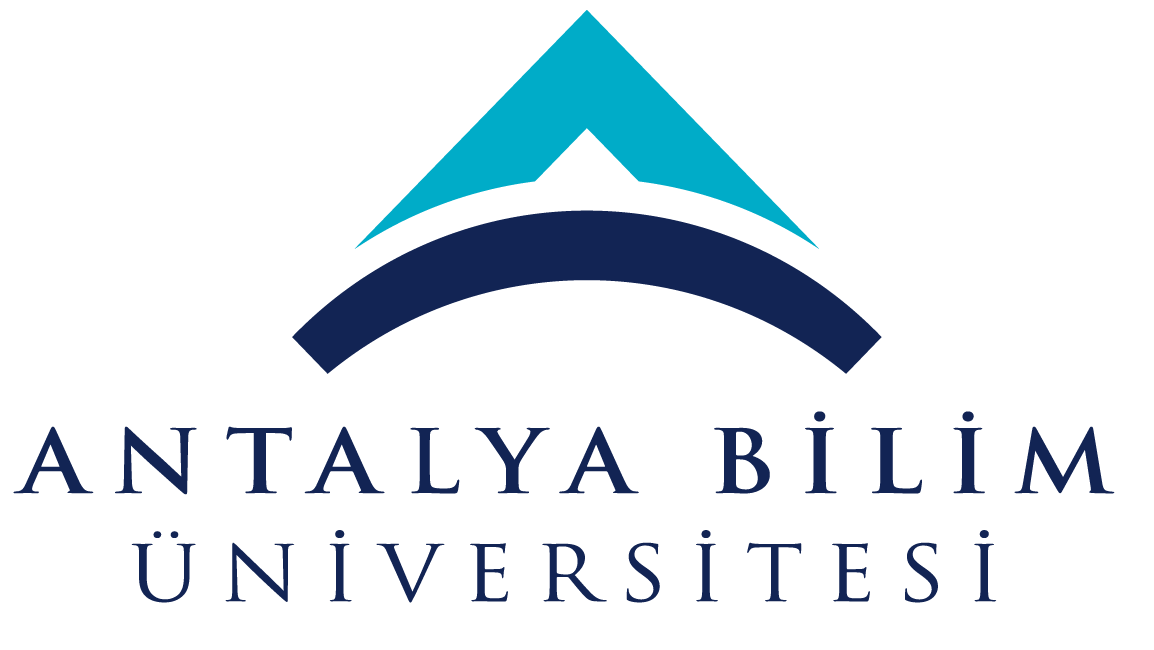 ECTS Course Description FormECTS Course Description FormECTS Course Description FormECTS Course Description FormECTS Course Description FormECTS Course Description FormECTS Course Description FormECTS Course Description FormECTS Course Description FormECTS Course Description FormECTS Course Description FormECTS Course Description FormECTS Course Description FormECTS Course Description FormECTS Course Description FormECTS Course Description FormECTS Course Description FormECTS Course Description FormECTS Course Description FormECTS Course Description FormECTS Course Description FormECTS Course Description FormECTS Course Description FormPART I ( Senate Approval)PART I ( Senate Approval)PART I ( Senate Approval)PART I ( Senate Approval)PART I ( Senate Approval)PART I ( Senate Approval)PART I ( Senate Approval)PART I ( Senate Approval)PART I ( Senate Approval)PART I ( Senate Approval)PART I ( Senate Approval)PART I ( Senate Approval)PART I ( Senate Approval)PART I ( Senate Approval)PART I ( Senate Approval)PART I ( Senate Approval)PART I ( Senate Approval)PART I ( Senate Approval)PART I ( Senate Approval)PART I ( Senate Approval)PART I ( Senate Approval)PART I ( Senate Approval)PART I ( Senate Approval)PART I ( Senate Approval)PART I ( Senate Approval)PART I ( Senate Approval)PART I ( Senate Approval)PART I ( Senate Approval)Offering School  EngineeringEngineeringEngineeringEngineeringEngineeringEngineeringEngineeringEngineeringEngineeringEngineeringEngineeringEngineeringEngineeringEngineeringEngineeringEngineeringEngineeringEngineeringEngineeringEngineeringEngineeringEngineeringEngineeringEngineeringEngineeringEngineeringEngineeringOffering DepartmentElectrical and Electronics EngineeringElectrical and Electronics EngineeringElectrical and Electronics EngineeringElectrical and Electronics EngineeringElectrical and Electronics EngineeringElectrical and Electronics EngineeringElectrical and Electronics EngineeringElectrical and Electronics EngineeringElectrical and Electronics EngineeringElectrical and Electronics EngineeringElectrical and Electronics EngineeringElectrical and Electronics EngineeringElectrical and Electronics EngineeringElectrical and Electronics EngineeringElectrical and Electronics EngineeringElectrical and Electronics EngineeringElectrical and Electronics EngineeringElectrical and Electronics EngineeringElectrical and Electronics EngineeringElectrical and Electronics EngineeringElectrical and Electronics EngineeringElectrical and Electronics EngineeringElectrical and Electronics EngineeringElectrical and Electronics EngineeringElectrical and Electronics EngineeringElectrical and Electronics EngineeringElectrical and Electronics EngineeringProgram(s) Offered toElectrical and Electronics EngineeringElectrical and Electronics EngineeringElectrical and Electronics EngineeringElectrical and Electronics EngineeringElectrical and Electronics EngineeringElectrical and Electronics EngineeringElectrical and Electronics EngineeringElectrical and Electronics EngineeringElectrical and Electronics EngineeringElectrical and Electronics EngineeringElectrical and Electronics EngineeringElectrical and Electronics EngineeringElectrical and Electronics EngineeringCompulsoryCompulsoryCompulsoryCompulsoryCompulsoryCompulsoryCompulsoryCompulsoryCompulsoryCompulsoryCompulsoryCompulsoryCompulsoryCompulsoryProgram(s) Offered toComputer EngineeringComputer EngineeringComputer EngineeringComputer EngineeringComputer EngineeringComputer EngineeringComputer EngineeringComputer EngineeringComputer EngineeringComputer EngineeringComputer EngineeringComputer EngineeringComputer EngineeringElectiveElectiveElectiveElectiveElectiveElectiveElectiveElectiveElectiveElectiveElectiveElectiveElectiveElectiveProgram(s) Offered toIndustrial EngineeringIndustrial EngineeringIndustrial EngineeringIndustrial EngineeringIndustrial EngineeringIndustrial EngineeringIndustrial EngineeringIndustrial EngineeringIndustrial EngineeringIndustrial EngineeringIndustrial EngineeringIndustrial EngineeringIndustrial EngineeringElectiveElectiveElectiveElectiveElectiveElectiveElectiveElectiveElectiveElectiveElectiveElectiveElectiveElectiveCourse Code EE 112EE 112EE 112EE 112EE 112EE 112EE 112EE 112EE 112EE 112EE 112EE 112EE 112EE 112EE 112EE 112EE 112EE 112EE 112EE 112EE 112EE 112EE 112EE 112EE 112EE 112EE 112Course NameIntroduction to Electrical and Electronics EngineeringIntroduction to Electrical and Electronics EngineeringIntroduction to Electrical and Electronics EngineeringIntroduction to Electrical and Electronics EngineeringIntroduction to Electrical and Electronics EngineeringIntroduction to Electrical and Electronics EngineeringIntroduction to Electrical and Electronics EngineeringIntroduction to Electrical and Electronics EngineeringIntroduction to Electrical and Electronics EngineeringIntroduction to Electrical and Electronics EngineeringIntroduction to Electrical and Electronics EngineeringIntroduction to Electrical and Electronics EngineeringIntroduction to Electrical and Electronics EngineeringIntroduction to Electrical and Electronics EngineeringIntroduction to Electrical and Electronics EngineeringIntroduction to Electrical and Electronics EngineeringIntroduction to Electrical and Electronics EngineeringIntroduction to Electrical and Electronics EngineeringIntroduction to Electrical and Electronics EngineeringIntroduction to Electrical and Electronics EngineeringIntroduction to Electrical and Electronics EngineeringIntroduction to Electrical and Electronics EngineeringIntroduction to Electrical and Electronics EngineeringIntroduction to Electrical and Electronics EngineeringIntroduction to Electrical and Electronics EngineeringIntroduction to Electrical and Electronics EngineeringIntroduction to Electrical and Electronics EngineeringLanguage of InstructionEnglishEnglishEnglishEnglishEnglishEnglishEnglishEnglishEnglishEnglishEnglishEnglishEnglishEnglishEnglishEnglishEnglishEnglishEnglishEnglishEnglishEnglishEnglishEnglishEnglishEnglishEnglishType of CourseCourseCourseCourseCourseCourseCourseCourseCourseCourseCourseCourseCourseCourseCourseCourseCourseCourseCourseCourseCourseCourseCourseCourseCourseCourseCourseCourseLevel of CourseUndergraduateUndergraduateUndergraduateUndergraduateUndergraduateUndergraduateUndergraduateUndergraduateUndergraduateUndergraduateUndergraduateUndergraduateUndergraduateUndergraduateUndergraduateUndergraduateUndergraduateUndergraduateUndergraduateUndergraduateUndergraduateUndergraduateUndergraduateUndergraduateUndergraduateUndergraduateUndergraduateHours per WeekLecture: 3Lecture: 3Lecture: 3Lecture: 3Lecture: 3Laboratory: 0Laboratory: 0Laboratory: 0Laboratory: 0Recitation: 0Recitation: 0Practical:  0Practical:  0Practical:  0Practical:  0Practical:  0Studio: 0Studio: 0Studio: 0Studio: 0Studio: 0Other: 0Other: 0Other: 0Other: 0Other: 0Other: 0ECTS Credit222222222222222222222222222Grading ModeLetter GradeLetter GradeLetter GradeLetter GradeLetter GradeLetter GradeLetter GradeLetter GradeLetter GradeLetter GradeLetter GradeLetter GradeLetter GradeLetter GradeLetter GradeLetter GradeLetter GradeLetter GradeLetter GradeLetter GradeLetter GradeLetter GradeLetter GradeLetter GradeLetter GradeLetter GradeLetter GradePre-requisites ---------------------------Co-requisites---------------------------Registration Restriction---------------------------Educational ObjectiveTo familiarize students in sub-fields of Electrical Engineering (e.g. Signal Processing, Control System, Power System, Telecommunication, Photonics, Microelectronics).To familiarize students in sub-fields of Electrical Engineering (e.g. Signal Processing, Control System, Power System, Telecommunication, Photonics, Microelectronics).To familiarize students in sub-fields of Electrical Engineering (e.g. Signal Processing, Control System, Power System, Telecommunication, Photonics, Microelectronics).To familiarize students in sub-fields of Electrical Engineering (e.g. Signal Processing, Control System, Power System, Telecommunication, Photonics, Microelectronics).To familiarize students in sub-fields of Electrical Engineering (e.g. Signal Processing, Control System, Power System, Telecommunication, Photonics, Microelectronics).To familiarize students in sub-fields of Electrical Engineering (e.g. Signal Processing, Control System, Power System, Telecommunication, Photonics, Microelectronics).To familiarize students in sub-fields of Electrical Engineering (e.g. Signal Processing, Control System, Power System, Telecommunication, Photonics, Microelectronics).To familiarize students in sub-fields of Electrical Engineering (e.g. Signal Processing, Control System, Power System, Telecommunication, Photonics, Microelectronics).To familiarize students in sub-fields of Electrical Engineering (e.g. Signal Processing, Control System, Power System, Telecommunication, Photonics, Microelectronics).To familiarize students in sub-fields of Electrical Engineering (e.g. Signal Processing, Control System, Power System, Telecommunication, Photonics, Microelectronics).To familiarize students in sub-fields of Electrical Engineering (e.g. Signal Processing, Control System, Power System, Telecommunication, Photonics, Microelectronics).To familiarize students in sub-fields of Electrical Engineering (e.g. Signal Processing, Control System, Power System, Telecommunication, Photonics, Microelectronics).To familiarize students in sub-fields of Electrical Engineering (e.g. Signal Processing, Control System, Power System, Telecommunication, Photonics, Microelectronics).To familiarize students in sub-fields of Electrical Engineering (e.g. Signal Processing, Control System, Power System, Telecommunication, Photonics, Microelectronics).To familiarize students in sub-fields of Electrical Engineering (e.g. Signal Processing, Control System, Power System, Telecommunication, Photonics, Microelectronics).To familiarize students in sub-fields of Electrical Engineering (e.g. Signal Processing, Control System, Power System, Telecommunication, Photonics, Microelectronics).To familiarize students in sub-fields of Electrical Engineering (e.g. Signal Processing, Control System, Power System, Telecommunication, Photonics, Microelectronics).To familiarize students in sub-fields of Electrical Engineering (e.g. Signal Processing, Control System, Power System, Telecommunication, Photonics, Microelectronics).To familiarize students in sub-fields of Electrical Engineering (e.g. Signal Processing, Control System, Power System, Telecommunication, Photonics, Microelectronics).To familiarize students in sub-fields of Electrical Engineering (e.g. Signal Processing, Control System, Power System, Telecommunication, Photonics, Microelectronics).To familiarize students in sub-fields of Electrical Engineering (e.g. Signal Processing, Control System, Power System, Telecommunication, Photonics, Microelectronics).To familiarize students in sub-fields of Electrical Engineering (e.g. Signal Processing, Control System, Power System, Telecommunication, Photonics, Microelectronics).To familiarize students in sub-fields of Electrical Engineering (e.g. Signal Processing, Control System, Power System, Telecommunication, Photonics, Microelectronics).To familiarize students in sub-fields of Electrical Engineering (e.g. Signal Processing, Control System, Power System, Telecommunication, Photonics, Microelectronics).To familiarize students in sub-fields of Electrical Engineering (e.g. Signal Processing, Control System, Power System, Telecommunication, Photonics, Microelectronics).To familiarize students in sub-fields of Electrical Engineering (e.g. Signal Processing, Control System, Power System, Telecommunication, Photonics, Microelectronics).To familiarize students in sub-fields of Electrical Engineering (e.g. Signal Processing, Control System, Power System, Telecommunication, Photonics, Microelectronics).Course descriptionAn orientation course introducing the students to the engineering in general and electrical and electronics engineering in particular with a discussion of the past, present and future of major areasAn orientation course introducing the students to the engineering in general and electrical and electronics engineering in particular with a discussion of the past, present and future of major areasAn orientation course introducing the students to the engineering in general and electrical and electronics engineering in particular with a discussion of the past, present and future of major areasAn orientation course introducing the students to the engineering in general and electrical and electronics engineering in particular with a discussion of the past, present and future of major areasAn orientation course introducing the students to the engineering in general and electrical and electronics engineering in particular with a discussion of the past, present and future of major areasAn orientation course introducing the students to the engineering in general and electrical and electronics engineering in particular with a discussion of the past, present and future of major areasAn orientation course introducing the students to the engineering in general and electrical and electronics engineering in particular with a discussion of the past, present and future of major areasAn orientation course introducing the students to the engineering in general and electrical and electronics engineering in particular with a discussion of the past, present and future of major areasAn orientation course introducing the students to the engineering in general and electrical and electronics engineering in particular with a discussion of the past, present and future of major areasAn orientation course introducing the students to the engineering in general and electrical and electronics engineering in particular with a discussion of the past, present and future of major areasAn orientation course introducing the students to the engineering in general and electrical and electronics engineering in particular with a discussion of the past, present and future of major areasAn orientation course introducing the students to the engineering in general and electrical and electronics engineering in particular with a discussion of the past, present and future of major areasAn orientation course introducing the students to the engineering in general and electrical and electronics engineering in particular with a discussion of the past, present and future of major areasAn orientation course introducing the students to the engineering in general and electrical and electronics engineering in particular with a discussion of the past, present and future of major areasAn orientation course introducing the students to the engineering in general and electrical and electronics engineering in particular with a discussion of the past, present and future of major areasAn orientation course introducing the students to the engineering in general and electrical and electronics engineering in particular with a discussion of the past, present and future of major areasAn orientation course introducing the students to the engineering in general and electrical and electronics engineering in particular with a discussion of the past, present and future of major areasAn orientation course introducing the students to the engineering in general and electrical and electronics engineering in particular with a discussion of the past, present and future of major areasAn orientation course introducing the students to the engineering in general and electrical and electronics engineering in particular with a discussion of the past, present and future of major areasAn orientation course introducing the students to the engineering in general and electrical and electronics engineering in particular with a discussion of the past, present and future of major areasAn orientation course introducing the students to the engineering in general and electrical and electronics engineering in particular with a discussion of the past, present and future of major areasAn orientation course introducing the students to the engineering in general and electrical and electronics engineering in particular with a discussion of the past, present and future of major areasAn orientation course introducing the students to the engineering in general and electrical and electronics engineering in particular with a discussion of the past, present and future of major areasAn orientation course introducing the students to the engineering in general and electrical and electronics engineering in particular with a discussion of the past, present and future of major areasAn orientation course introducing the students to the engineering in general and electrical and electronics engineering in particular with a discussion of the past, present and future of major areasAn orientation course introducing the students to the engineering in general and electrical and electronics engineering in particular with a discussion of the past, present and future of major areasAn orientation course introducing the students to the engineering in general and electrical and electronics engineering in particular with a discussion of the past, present and future of major areasLearning OutcomesLO1LO1LO1Become familiar with the curricular structure of Electrical and Electronics EngineeringBecome familiar with the curricular structure of Electrical and Electronics EngineeringBecome familiar with the curricular structure of Electrical and Electronics EngineeringBecome familiar with the curricular structure of Electrical and Electronics EngineeringBecome familiar with the curricular structure of Electrical and Electronics EngineeringBecome familiar with the curricular structure of Electrical and Electronics EngineeringBecome familiar with the curricular structure of Electrical and Electronics EngineeringBecome familiar with the curricular structure of Electrical and Electronics EngineeringBecome familiar with the curricular structure of Electrical and Electronics EngineeringBecome familiar with the curricular structure of Electrical and Electronics EngineeringBecome familiar with the curricular structure of Electrical and Electronics EngineeringBecome familiar with the curricular structure of Electrical and Electronics EngineeringBecome familiar with the curricular structure of Electrical and Electronics EngineeringBecome familiar with the curricular structure of Electrical and Electronics EngineeringBecome familiar with the curricular structure of Electrical and Electronics EngineeringBecome familiar with the curricular structure of Electrical and Electronics EngineeringBecome familiar with the curricular structure of Electrical and Electronics EngineeringBecome familiar with the curricular structure of Electrical and Electronics EngineeringBecome familiar with the curricular structure of Electrical and Electronics EngineeringBecome familiar with the curricular structure of Electrical and Electronics EngineeringBecome familiar with the curricular structure of Electrical and Electronics EngineeringBecome familiar with the curricular structure of Electrical and Electronics EngineeringBecome familiar with the curricular structure of Electrical and Electronics EngineeringBecome familiar with the curricular structure of Electrical and Electronics EngineeringLearning OutcomesLO2LO2LO2Recognise, define and correctly use basic electrical technical terms such as voltage, current, power, phase, impedence, reactance, filtering, etc.Recognise, define and correctly use basic electrical technical terms such as voltage, current, power, phase, impedence, reactance, filtering, etc.Recognise, define and correctly use basic electrical technical terms such as voltage, current, power, phase, impedence, reactance, filtering, etc.Recognise, define and correctly use basic electrical technical terms such as voltage, current, power, phase, impedence, reactance, filtering, etc.Recognise, define and correctly use basic electrical technical terms such as voltage, current, power, phase, impedence, reactance, filtering, etc.Recognise, define and correctly use basic electrical technical terms such as voltage, current, power, phase, impedence, reactance, filtering, etc.Recognise, define and correctly use basic electrical technical terms such as voltage, current, power, phase, impedence, reactance, filtering, etc.Recognise, define and correctly use basic electrical technical terms such as voltage, current, power, phase, impedence, reactance, filtering, etc.Recognise, define and correctly use basic electrical technical terms such as voltage, current, power, phase, impedence, reactance, filtering, etc.Recognise, define and correctly use basic electrical technical terms such as voltage, current, power, phase, impedence, reactance, filtering, etc.Recognise, define and correctly use basic electrical technical terms such as voltage, current, power, phase, impedence, reactance, filtering, etc.Recognise, define and correctly use basic electrical technical terms such as voltage, current, power, phase, impedence, reactance, filtering, etc.Recognise, define and correctly use basic electrical technical terms such as voltage, current, power, phase, impedence, reactance, filtering, etc.Recognise, define and correctly use basic electrical technical terms such as voltage, current, power, phase, impedence, reactance, filtering, etc.Recognise, define and correctly use basic electrical technical terms such as voltage, current, power, phase, impedence, reactance, filtering, etc.Recognise, define and correctly use basic electrical technical terms such as voltage, current, power, phase, impedence, reactance, filtering, etc.Recognise, define and correctly use basic electrical technical terms such as voltage, current, power, phase, impedence, reactance, filtering, etc.Recognise, define and correctly use basic electrical technical terms such as voltage, current, power, phase, impedence, reactance, filtering, etc.Recognise, define and correctly use basic electrical technical terms such as voltage, current, power, phase, impedence, reactance, filtering, etc.Recognise, define and correctly use basic electrical technical terms such as voltage, current, power, phase, impedence, reactance, filtering, etc.Recognise, define and correctly use basic electrical technical terms such as voltage, current, power, phase, impedence, reactance, filtering, etc.Recognise, define and correctly use basic electrical technical terms such as voltage, current, power, phase, impedence, reactance, filtering, etc.Recognise, define and correctly use basic electrical technical terms such as voltage, current, power, phase, impedence, reactance, filtering, etc.Recognise, define and correctly use basic electrical technical terms such as voltage, current, power, phase, impedence, reactance, filtering, etc.Learning OutcomesLO3LO3LO3Demonstrate familiarity with mathematics, data analysis and programming in Electrical and Electronics EngineeringDemonstrate familiarity with mathematics, data analysis and programming in Electrical and Electronics EngineeringDemonstrate familiarity with mathematics, data analysis and programming in Electrical and Electronics EngineeringDemonstrate familiarity with mathematics, data analysis and programming in Electrical and Electronics EngineeringDemonstrate familiarity with mathematics, data analysis and programming in Electrical and Electronics EngineeringDemonstrate familiarity with mathematics, data analysis and programming in Electrical and Electronics EngineeringDemonstrate familiarity with mathematics, data analysis and programming in Electrical and Electronics EngineeringDemonstrate familiarity with mathematics, data analysis and programming in Electrical and Electronics EngineeringDemonstrate familiarity with mathematics, data analysis and programming in Electrical and Electronics EngineeringDemonstrate familiarity with mathematics, data analysis and programming in Electrical and Electronics EngineeringDemonstrate familiarity with mathematics, data analysis and programming in Electrical and Electronics EngineeringDemonstrate familiarity with mathematics, data analysis and programming in Electrical and Electronics EngineeringDemonstrate familiarity with mathematics, data analysis and programming in Electrical and Electronics EngineeringDemonstrate familiarity with mathematics, data analysis and programming in Electrical and Electronics EngineeringDemonstrate familiarity with mathematics, data analysis and programming in Electrical and Electronics EngineeringDemonstrate familiarity with mathematics, data analysis and programming in Electrical and Electronics EngineeringDemonstrate familiarity with mathematics, data analysis and programming in Electrical and Electronics EngineeringDemonstrate familiarity with mathematics, data analysis and programming in Electrical and Electronics EngineeringDemonstrate familiarity with mathematics, data analysis and programming in Electrical and Electronics EngineeringDemonstrate familiarity with mathematics, data analysis and programming in Electrical and Electronics EngineeringDemonstrate familiarity with mathematics, data analysis and programming in Electrical and Electronics EngineeringDemonstrate familiarity with mathematics, data analysis and programming in Electrical and Electronics EngineeringDemonstrate familiarity with mathematics, data analysis and programming in Electrical and Electronics EngineeringDemonstrate familiarity with mathematics, data analysis and programming in Electrical and Electronics EngineeringLearning OutcomesLO4LO4LO4Demonstrate familiarity with wireless communication systems and its standardsDemonstrate familiarity with wireless communication systems and its standardsDemonstrate familiarity with wireless communication systems and its standardsDemonstrate familiarity with wireless communication systems and its standardsDemonstrate familiarity with wireless communication systems and its standardsDemonstrate familiarity with wireless communication systems and its standardsDemonstrate familiarity with wireless communication systems and its standardsDemonstrate familiarity with wireless communication systems and its standardsDemonstrate familiarity with wireless communication systems and its standardsDemonstrate familiarity with wireless communication systems and its standardsDemonstrate familiarity with wireless communication systems and its standardsDemonstrate familiarity with wireless communication systems and its standardsDemonstrate familiarity with wireless communication systems and its standardsDemonstrate familiarity with wireless communication systems and its standardsDemonstrate familiarity with wireless communication systems and its standardsDemonstrate familiarity with wireless communication systems and its standardsDemonstrate familiarity with wireless communication systems and its standardsDemonstrate familiarity with wireless communication systems and its standardsDemonstrate familiarity with wireless communication systems and its standardsDemonstrate familiarity with wireless communication systems and its standardsDemonstrate familiarity with wireless communication systems and its standardsDemonstrate familiarity with wireless communication systems and its standardsDemonstrate familiarity with wireless communication systems and its standardsDemonstrate familiarity with wireless communication systems and its standardsLearning OutcomesLO5LO5LO5Demonstrate familiarity with basics and applications of Microwave Engineering ConceptsDemonstrate familiarity with basics and applications of Microwave Engineering ConceptsDemonstrate familiarity with basics and applications of Microwave Engineering ConceptsDemonstrate familiarity with basics and applications of Microwave Engineering ConceptsDemonstrate familiarity with basics and applications of Microwave Engineering ConceptsDemonstrate familiarity with basics and applications of Microwave Engineering ConceptsDemonstrate familiarity with basics and applications of Microwave Engineering ConceptsDemonstrate familiarity with basics and applications of Microwave Engineering ConceptsDemonstrate familiarity with basics and applications of Microwave Engineering ConceptsDemonstrate familiarity with basics and applications of Microwave Engineering ConceptsDemonstrate familiarity with basics and applications of Microwave Engineering ConceptsDemonstrate familiarity with basics and applications of Microwave Engineering ConceptsDemonstrate familiarity with basics and applications of Microwave Engineering ConceptsDemonstrate familiarity with basics and applications of Microwave Engineering ConceptsDemonstrate familiarity with basics and applications of Microwave Engineering ConceptsDemonstrate familiarity with basics and applications of Microwave Engineering ConceptsDemonstrate familiarity with basics and applications of Microwave Engineering ConceptsDemonstrate familiarity with basics and applications of Microwave Engineering ConceptsDemonstrate familiarity with basics and applications of Microwave Engineering ConceptsDemonstrate familiarity with basics and applications of Microwave Engineering ConceptsDemonstrate familiarity with basics and applications of Microwave Engineering ConceptsDemonstrate familiarity with basics and applications of Microwave Engineering ConceptsDemonstrate familiarity with basics and applications of Microwave Engineering ConceptsDemonstrate familiarity with basics and applications of Microwave Engineering ConceptsLearning OutcomesLO6LO6LO6Demonstrate familiarity in device growth process and device fabricationDemonstrate familiarity in device growth process and device fabricationDemonstrate familiarity in device growth process and device fabricationDemonstrate familiarity in device growth process and device fabricationDemonstrate familiarity in device growth process and device fabricationDemonstrate familiarity in device growth process and device fabricationDemonstrate familiarity in device growth process and device fabricationDemonstrate familiarity in device growth process and device fabricationDemonstrate familiarity in device growth process and device fabricationDemonstrate familiarity in device growth process and device fabricationDemonstrate familiarity in device growth process and device fabricationDemonstrate familiarity in device growth process and device fabricationDemonstrate familiarity in device growth process and device fabricationDemonstrate familiarity in device growth process and device fabricationDemonstrate familiarity in device growth process and device fabricationDemonstrate familiarity in device growth process and device fabricationDemonstrate familiarity in device growth process and device fabricationDemonstrate familiarity in device growth process and device fabricationDemonstrate familiarity in device growth process and device fabricationDemonstrate familiarity in device growth process and device fabricationDemonstrate familiarity in device growth process and device fabricationDemonstrate familiarity in device growth process and device fabricationDemonstrate familiarity in device growth process and device fabricationDemonstrate familiarity in device growth process and device fabricationPART II ( Faculty Board Approval)PART II ( Faculty Board Approval)PART II ( Faculty Board Approval)PART II ( Faculty Board Approval)PART II ( Faculty Board Approval)PART II ( Faculty Board Approval)PART II ( Faculty Board Approval)PART II ( Faculty Board Approval)PART II ( Faculty Board Approval)PART II ( Faculty Board Approval)PART II ( Faculty Board Approval)PART II ( Faculty Board Approval)PART II ( Faculty Board Approval)PART II ( Faculty Board Approval)PART II ( Faculty Board Approval)PART II ( Faculty Board Approval)PART II ( Faculty Board Approval)PART II ( Faculty Board Approval)PART II ( Faculty Board Approval)PART II ( Faculty Board Approval)PART II ( Faculty Board Approval)PART II ( Faculty Board Approval)PART II ( Faculty Board Approval)PART II ( Faculty Board Approval)PART II ( Faculty Board Approval)PART II ( Faculty Board Approval)PART II ( Faculty Board Approval)PART II ( Faculty Board Approval)Basic Outcomes (University-wide)Basic Outcomes (University-wide)No.Program OutcomesProgram OutcomesProgram OutcomesProgram OutcomesProgram OutcomesProgram OutcomesProgram OutcomesProgram OutcomesProgram OutcomesProgram OutcomesLO1LO1LO1LO2LO2LO2LO3LO3LO4LO4LO4LO4LO5LO5LO6Basic Outcomes (University-wide)Basic Outcomes (University-wide)PO1Ability to communicate effectively  and write and present a report in Turkish and English. Ability to communicate effectively  and write and present a report in Turkish and English. Ability to communicate effectively  and write and present a report in Turkish and English. Ability to communicate effectively  and write and present a report in Turkish and English. Ability to communicate effectively  and write and present a report in Turkish and English. Ability to communicate effectively  and write and present a report in Turkish and English. Ability to communicate effectively  and write and present a report in Turkish and English. Ability to communicate effectively  and write and present a report in Turkish and English. Ability to communicate effectively  and write and present a report in Turkish and English. Ability to communicate effectively  and write and present a report in Turkish and English. Basic Outcomes (University-wide)Basic Outcomes (University-wide)PO2Ability to work individually, and in intra-disciplinary and multi-disciplinary teams.Ability to work individually, and in intra-disciplinary and multi-disciplinary teams.Ability to work individually, and in intra-disciplinary and multi-disciplinary teams.Ability to work individually, and in intra-disciplinary and multi-disciplinary teams.Ability to work individually, and in intra-disciplinary and multi-disciplinary teams.Ability to work individually, and in intra-disciplinary and multi-disciplinary teams.Ability to work individually, and in intra-disciplinary and multi-disciplinary teams.Ability to work individually, and in intra-disciplinary and multi-disciplinary teams.Ability to work individually, and in intra-disciplinary and multi-disciplinary teams.Ability to work individually, and in intra-disciplinary and multi-disciplinary teams.Basic Outcomes (University-wide)Basic Outcomes (University-wide)PO3Recognition of the need for life-long learning and ability to access information , follow developments in science and technology, and continually reinvent oneself.Recognition of the need for life-long learning and ability to access information , follow developments in science and technology, and continually reinvent oneself.Recognition of the need for life-long learning and ability to access information , follow developments in science and technology, and continually reinvent oneself.Recognition of the need for life-long learning and ability to access information , follow developments in science and technology, and continually reinvent oneself.Recognition of the need for life-long learning and ability to access information , follow developments in science and technology, and continually reinvent oneself.Recognition of the need for life-long learning and ability to access information , follow developments in science and technology, and continually reinvent oneself.Recognition of the need for life-long learning and ability to access information , follow developments in science and technology, and continually reinvent oneself.Recognition of the need for life-long learning and ability to access information , follow developments in science and technology, and continually reinvent oneself.Recognition of the need for life-long learning and ability to access information , follow developments in science and technology, and continually reinvent oneself.Recognition of the need for life-long learning and ability to access information , follow developments in science and technology, and continually reinvent oneself.Basic Outcomes (University-wide)Basic Outcomes (University-wide)PO4Knowledge of project management, risk management, innovation and change management, entrepreneurship, and sustainable development.Knowledge of project management, risk management, innovation and change management, entrepreneurship, and sustainable development.Knowledge of project management, risk management, innovation and change management, entrepreneurship, and sustainable development.Knowledge of project management, risk management, innovation and change management, entrepreneurship, and sustainable development.Knowledge of project management, risk management, innovation and change management, entrepreneurship, and sustainable development.Knowledge of project management, risk management, innovation and change management, entrepreneurship, and sustainable development.Knowledge of project management, risk management, innovation and change management, entrepreneurship, and sustainable development.Knowledge of project management, risk management, innovation and change management, entrepreneurship, and sustainable development.Knowledge of project management, risk management, innovation and change management, entrepreneurship, and sustainable development.Knowledge of project management, risk management, innovation and change management, entrepreneurship, and sustainable development.Basic Outcomes (University-wide)Basic Outcomes (University-wide)PO5Awareness of sectors and ability to prepare a business plan.Awareness of sectors and ability to prepare a business plan.Awareness of sectors and ability to prepare a business plan.Awareness of sectors and ability to prepare a business plan.Awareness of sectors and ability to prepare a business plan.Awareness of sectors and ability to prepare a business plan.Awareness of sectors and ability to prepare a business plan.Awareness of sectors and ability to prepare a business plan.Awareness of sectors and ability to prepare a business plan.Awareness of sectors and ability to prepare a business plan.Basic Outcomes (University-wide)Basic Outcomes (University-wide)PO6Understanding of professional and ethical responsibility and demonstrating ethical behavior.Understanding of professional and ethical responsibility and demonstrating ethical behavior.Understanding of professional and ethical responsibility and demonstrating ethical behavior.Understanding of professional and ethical responsibility and demonstrating ethical behavior.Understanding of professional and ethical responsibility and demonstrating ethical behavior.Understanding of professional and ethical responsibility and demonstrating ethical behavior.Understanding of professional and ethical responsibility and demonstrating ethical behavior.Understanding of professional and ethical responsibility and demonstrating ethical behavior.Understanding of professional and ethical responsibility and demonstrating ethical behavior.Understanding of professional and ethical responsibility and demonstrating ethical behavior.Faculty Specific OutcomesFaculty Specific OutcomesPO7Ability to develop, select and use modern techniques and tools necessary for engineering applications and ability to use information technologies effectively.Ability to develop, select and use modern techniques and tools necessary for engineering applications and ability to use information technologies effectively.Ability to develop, select and use modern techniques and tools necessary for engineering applications and ability to use information technologies effectively.Ability to develop, select and use modern techniques and tools necessary for engineering applications and ability to use information technologies effectively.Ability to develop, select and use modern techniques and tools necessary for engineering applications and ability to use information technologies effectively.Ability to develop, select and use modern techniques and tools necessary for engineering applications and ability to use information technologies effectively.Ability to develop, select and use modern techniques and tools necessary for engineering applications and ability to use information technologies effectively.Ability to develop, select and use modern techniques and tools necessary for engineering applications and ability to use information technologies effectively.Ability to develop, select and use modern techniques and tools necessary for engineering applications and ability to use information technologies effectively.Ability to develop, select and use modern techniques and tools necessary for engineering applications and ability to use information technologies effectively.Faculty Specific OutcomesFaculty Specific OutcomesPO8Recognition of the effects of engineering applications on health, environment and safety in the universal and societal dimensions and the problems of the time and awareness of the legal consequences of engineering solutions.Recognition of the effects of engineering applications on health, environment and safety in the universal and societal dimensions and the problems of the time and awareness of the legal consequences of engineering solutions.Recognition of the effects of engineering applications on health, environment and safety in the universal and societal dimensions and the problems of the time and awareness of the legal consequences of engineering solutions.Recognition of the effects of engineering applications on health, environment and safety in the universal and societal dimensions and the problems of the time and awareness of the legal consequences of engineering solutions.Recognition of the effects of engineering applications on health, environment and safety in the universal and societal dimensions and the problems of the time and awareness of the legal consequences of engineering solutions.Recognition of the effects of engineering applications on health, environment and safety in the universal and societal dimensions and the problems of the time and awareness of the legal consequences of engineering solutions.Recognition of the effects of engineering applications on health, environment and safety in the universal and societal dimensions and the problems of the time and awareness of the legal consequences of engineering solutions.Recognition of the effects of engineering applications on health, environment and safety in the universal and societal dimensions and the problems of the time and awareness of the legal consequences of engineering solutions.Recognition of the effects of engineering applications on health, environment and safety in the universal and societal dimensions and the problems of the time and awareness of the legal consequences of engineering solutions.Recognition of the effects of engineering applications on health, environment and safety in the universal and societal dimensions and the problems of the time and awareness of the legal consequences of engineering solutions.Faculty Specific OutcomesFaculty Specific OutcomesPO9Ability to identify, define, formulate and solve complex engineering problems; and electing and applying appropriate analysis and modelling methods for this purpose.Ability to identify, define, formulate and solve complex engineering problems; and electing and applying appropriate analysis and modelling methods for this purpose.Ability to identify, define, formulate and solve complex engineering problems; and electing and applying appropriate analysis and modelling methods for this purpose.Ability to identify, define, formulate and solve complex engineering problems; and electing and applying appropriate analysis and modelling methods for this purpose.Ability to identify, define, formulate and solve complex engineering problems; and electing and applying appropriate analysis and modelling methods for this purpose.Ability to identify, define, formulate and solve complex engineering problems; and electing and applying appropriate analysis and modelling methods for this purpose.Ability to identify, define, formulate and solve complex engineering problems; and electing and applying appropriate analysis and modelling methods for this purpose.Ability to identify, define, formulate and solve complex engineering problems; and electing and applying appropriate analysis and modelling methods for this purpose.Ability to identify, define, formulate and solve complex engineering problems; and electing and applying appropriate analysis and modelling methods for this purpose.Ability to identify, define, formulate and solve complex engineering problems; and electing and applying appropriate analysis and modelling methods for this purpose.Discipline Specific Outcomes (program)Discipline Specific Outcomes (program)PO10Gains comprehensive knowledge in mathematics, natural sciences, related engineering fields and general engineering subjects.Gains comprehensive knowledge in mathematics, natural sciences, related engineering fields and general engineering subjects.Gains comprehensive knowledge in mathematics, natural sciences, related engineering fields and general engineering subjects.Gains comprehensive knowledge in mathematics, natural sciences, related engineering fields and general engineering subjects.Gains comprehensive knowledge in mathematics, natural sciences, related engineering fields and general engineering subjects.Gains comprehensive knowledge in mathematics, natural sciences, related engineering fields and general engineering subjects.Gains comprehensive knowledge in mathematics, natural sciences, related engineering fields and general engineering subjects.Gains comprehensive knowledge in mathematics, natural sciences, related engineering fields and general engineering subjects.Gains comprehensive knowledge in mathematics, natural sciences, related engineering fields and general engineering subjects.Gains comprehensive knowledge in mathematics, natural sciences, related engineering fields and general engineering subjects.Discipline Specific Outcomes (program)Discipline Specific Outcomes (program)PO11Able to identify complex engineering problems and solve them with appropriate methods of analysis.Able to identify complex engineering problems and solve them with appropriate methods of analysis.Able to identify complex engineering problems and solve them with appropriate methods of analysis.Able to identify complex engineering problems and solve them with appropriate methods of analysis.Able to identify complex engineering problems and solve them with appropriate methods of analysis.Able to identify complex engineering problems and solve them with appropriate methods of analysis.Able to identify complex engineering problems and solve them with appropriate methods of analysis.Able to identify complex engineering problems and solve them with appropriate methods of analysis.Able to identify complex engineering problems and solve them with appropriate methods of analysis.Able to identify complex engineering problems and solve them with appropriate methods of analysis.Discipline Specific Outcomes (program)Discipline Specific Outcomes (program)PO12Able to design a complex electronic system that meets the desired performance by using modern design techniques and taking real life conditions into account.Able to design a complex electronic system that meets the desired performance by using modern design techniques and taking real life conditions into account.Able to design a complex electronic system that meets the desired performance by using modern design techniques and taking real life conditions into account.Able to design a complex electronic system that meets the desired performance by using modern design techniques and taking real life conditions into account.Able to design a complex electronic system that meets the desired performance by using modern design techniques and taking real life conditions into account.Able to design a complex electronic system that meets the desired performance by using modern design techniques and taking real life conditions into account.Able to design a complex electronic system that meets the desired performance by using modern design techniques and taking real life conditions into account.Able to design a complex electronic system that meets the desired performance by using modern design techniques and taking real life conditions into account.Able to design a complex electronic system that meets the desired performance by using modern design techniques and taking real life conditions into account.Able to design a complex electronic system that meets the desired performance by using modern design techniques and taking real life conditions into account.Discipline Specific Outcomes (program)Discipline Specific Outcomes (program)PO13Able to develop new techniques and tools for solution of current engineering problems.Able to develop new techniques and tools for solution of current engineering problems.Able to develop new techniques and tools for solution of current engineering problems.Able to develop new techniques and tools for solution of current engineering problems.Able to develop new techniques and tools for solution of current engineering problems.Able to develop new techniques and tools for solution of current engineering problems.Able to develop new techniques and tools for solution of current engineering problems.Able to develop new techniques and tools for solution of current engineering problems.Able to develop new techniques and tools for solution of current engineering problems.Able to develop new techniques and tools for solution of current engineering problems.Discipline Specific Outcomes (program)Discipline Specific Outcomes (program)PO14Able to use computer software and hardware technologies together with information technologies in an effective way.Able to use computer software and hardware technologies together with information technologies in an effective way.Able to use computer software and hardware technologies together with information technologies in an effective way.Able to use computer software and hardware technologies together with information technologies in an effective way.Able to use computer software and hardware technologies together with information technologies in an effective way.Able to use computer software and hardware technologies together with information technologies in an effective way.Able to use computer software and hardware technologies together with information technologies in an effective way.Able to use computer software and hardware technologies together with information technologies in an effective way.Able to use computer software and hardware technologies together with information technologies in an effective way.Able to use computer software and hardware technologies together with information technologies in an effective way.Discipline Specific Outcomes (program)Discipline Specific Outcomes (program)PO15Able to produce innovative solutions for solution of current engineering problems by gathering data through experiment design and interpretation of  results.Able to produce innovative solutions for solution of current engineering problems by gathering data through experiment design and interpretation of  results.Able to produce innovative solutions for solution of current engineering problems by gathering data through experiment design and interpretation of  results.Able to produce innovative solutions for solution of current engineering problems by gathering data through experiment design and interpretation of  results.Able to produce innovative solutions for solution of current engineering problems by gathering data through experiment design and interpretation of  results.Able to produce innovative solutions for solution of current engineering problems by gathering data through experiment design and interpretation of  results.Able to produce innovative solutions for solution of current engineering problems by gathering data through experiment design and interpretation of  results.Able to produce innovative solutions for solution of current engineering problems by gathering data through experiment design and interpretation of  results.Able to produce innovative solutions for solution of current engineering problems by gathering data through experiment design and interpretation of  results.Able to produce innovative solutions for solution of current engineering problems by gathering data through experiment design and interpretation of  results.Discipline Specific Outcomes (program)Discipline Specific Outcomes (program)PO16Able to actively work individually or in teams where engineers from the same or different disciplines are involved.Able to actively work individually or in teams where engineers from the same or different disciplines are involved.Able to actively work individually or in teams where engineers from the same or different disciplines are involved.Able to actively work individually or in teams where engineers from the same or different disciplines are involved.Able to actively work individually or in teams where engineers from the same or different disciplines are involved.Able to actively work individually or in teams where engineers from the same or different disciplines are involved.Able to actively work individually or in teams where engineers from the same or different disciplines are involved.Able to actively work individually or in teams where engineers from the same or different disciplines are involved.Able to actively work individually or in teams where engineers from the same or different disciplines are involved.Able to actively work individually or in teams where engineers from the same or different disciplines are involved.Discipline Specific Outcomes (program)Discipline Specific Outcomes (program)PO17Gains competency in effective written and verbal communication, presentation and preparation of technical reports in Turkish and English. Gains competency in effective written and verbal communication, presentation and preparation of technical reports in Turkish and English. Gains competency in effective written and verbal communication, presentation and preparation of technical reports in Turkish and English. Gains competency in effective written and verbal communication, presentation and preparation of technical reports in Turkish and English. Gains competency in effective written and verbal communication, presentation and preparation of technical reports in Turkish and English. Gains competency in effective written and verbal communication, presentation and preparation of technical reports in Turkish and English. Gains competency in effective written and verbal communication, presentation and preparation of technical reports in Turkish and English. Gains competency in effective written and verbal communication, presentation and preparation of technical reports in Turkish and English. Gains competency in effective written and verbal communication, presentation and preparation of technical reports in Turkish and English. Gains competency in effective written and verbal communication, presentation and preparation of technical reports in Turkish and English. Discipline Specific Outcomes (program)Discipline Specific Outcomes (program)PO18Constantly increases knowledge with the awareness of lifelong learning by closely following the developments in science and technology .Constantly increases knowledge with the awareness of lifelong learning by closely following the developments in science and technology .Constantly increases knowledge with the awareness of lifelong learning by closely following the developments in science and technology .Constantly increases knowledge with the awareness of lifelong learning by closely following the developments in science and technology .Constantly increases knowledge with the awareness of lifelong learning by closely following the developments in science and technology .Constantly increases knowledge with the awareness of lifelong learning by closely following the developments in science and technology .Constantly increases knowledge with the awareness of lifelong learning by closely following the developments in science and technology .Constantly increases knowledge with the awareness of lifelong learning by closely following the developments in science and technology .Constantly increases knowledge with the awareness of lifelong learning by closely following the developments in science and technology .Constantly increases knowledge with the awareness of lifelong learning by closely following the developments in science and technology .Discipline Specific Outcomes (program)Discipline Specific Outcomes (program)PO19Acts in accordance with scientific and ethical principles and the standards used in engineering practice at every stage of careerActs in accordance with scientific and ethical principles and the standards used in engineering practice at every stage of careerActs in accordance with scientific and ethical principles and the standards used in engineering practice at every stage of careerActs in accordance with scientific and ethical principles and the standards used in engineering practice at every stage of careerActs in accordance with scientific and ethical principles and the standards used in engineering practice at every stage of careerActs in accordance with scientific and ethical principles and the standards used in engineering practice at every stage of careerActs in accordance with scientific and ethical principles and the standards used in engineering practice at every stage of careerActs in accordance with scientific and ethical principles and the standards used in engineering practice at every stage of careerActs in accordance with scientific and ethical principles and the standards used in engineering practice at every stage of careerActs in accordance with scientific and ethical principles and the standards used in engineering practice at every stage of careerDiscipline Specific Outcomes (program)Discipline Specific Outcomes (program)PO20Able to describe concepts related to business life such as project management, risk management, change management, entrepreneurship and sustainability.Able to describe concepts related to business life such as project management, risk management, change management, entrepreneurship and sustainability.Able to describe concepts related to business life such as project management, risk management, change management, entrepreneurship and sustainability.Able to describe concepts related to business life such as project management, risk management, change management, entrepreneurship and sustainability.Able to describe concepts related to business life such as project management, risk management, change management, entrepreneurship and sustainability.Able to describe concepts related to business life such as project management, risk management, change management, entrepreneurship and sustainability.Able to describe concepts related to business life such as project management, risk management, change management, entrepreneurship and sustainability.Able to describe concepts related to business life such as project management, risk management, change management, entrepreneurship and sustainability.Able to describe concepts related to business life such as project management, risk management, change management, entrepreneurship and sustainability.Able to describe concepts related to business life such as project management, risk management, change management, entrepreneurship and sustainability.Discipline Specific Outcomes (program)Discipline Specific Outcomes (program)PO21Gains awareness of the legal consequences of engineering solutions developed together with the effect of engineering applications on health, environment and safety on a universal and social scale.Gains awareness of the legal consequences of engineering solutions developed together with the effect of engineering applications on health, environment and safety on a universal and social scale.Gains awareness of the legal consequences of engineering solutions developed together with the effect of engineering applications on health, environment and safety on a universal and social scale.Gains awareness of the legal consequences of engineering solutions developed together with the effect of engineering applications on health, environment and safety on a universal and social scale.Gains awareness of the legal consequences of engineering solutions developed together with the effect of engineering applications on health, environment and safety on a universal and social scale.Gains awareness of the legal consequences of engineering solutions developed together with the effect of engineering applications on health, environment and safety on a universal and social scale.Gains awareness of the legal consequences of engineering solutions developed together with the effect of engineering applications on health, environment and safety on a universal and social scale.Gains awareness of the legal consequences of engineering solutions developed together with the effect of engineering applications on health, environment and safety on a universal and social scale.Gains awareness of the legal consequences of engineering solutions developed together with the effect of engineering applications on health, environment and safety on a universal and social scale.Gains awareness of the legal consequences of engineering solutions developed together with the effect of engineering applications on health, environment and safety on a universal and social scale.Discipline Specific Outcomes (program)Discipline Specific Outcomes (program)PO22Able to solve problems involving probability and statistics, derivative and integral calculations, multivariable mathematics, linear algebra, differential equations, and complex variables, and their electrical and electronics applications.Able to solve problems involving probability and statistics, derivative and integral calculations, multivariable mathematics, linear algebra, differential equations, and complex variables, and their electrical and electronics applications.Able to solve problems involving probability and statistics, derivative and integral calculations, multivariable mathematics, linear algebra, differential equations, and complex variables, and their electrical and electronics applications.Able to solve problems involving probability and statistics, derivative and integral calculations, multivariable mathematics, linear algebra, differential equations, and complex variables, and their electrical and electronics applications.Able to solve problems involving probability and statistics, derivative and integral calculations, multivariable mathematics, linear algebra, differential equations, and complex variables, and their electrical and electronics applications.Able to solve problems involving probability and statistics, derivative and integral calculations, multivariable mathematics, linear algebra, differential equations, and complex variables, and their electrical and electronics applications.Able to solve problems involving probability and statistics, derivative and integral calculations, multivariable mathematics, linear algebra, differential equations, and complex variables, and their electrical and electronics applications.Able to solve problems involving probability and statistics, derivative and integral calculations, multivariable mathematics, linear algebra, differential equations, and complex variables, and their electrical and electronics applications.Able to solve problems involving probability and statistics, derivative and integral calculations, multivariable mathematics, linear algebra, differential equations, and complex variables, and their electrical and electronics applications.Able to solve problems involving probability and statistics, derivative and integral calculations, multivariable mathematics, linear algebra, differential equations, and complex variables, and their electrical and electronics applications.Discipline Specific Outcomes (program)Discipline Specific Outcomes (program)PO23Able to organize projects and events for the social environment they live in with the awareness of social responsibility and implement them.Able to organize projects and events for the social environment they live in with the awareness of social responsibility and implement them.Able to organize projects and events for the social environment they live in with the awareness of social responsibility and implement them.Able to organize projects and events for the social environment they live in with the awareness of social responsibility and implement them.Able to organize projects and events for the social environment they live in with the awareness of social responsibility and implement them.Able to organize projects and events for the social environment they live in with the awareness of social responsibility and implement them.Able to organize projects and events for the social environment they live in with the awareness of social responsibility and implement them.Able to organize projects and events for the social environment they live in with the awareness of social responsibility and implement them.Able to organize projects and events for the social environment they live in with the awareness of social responsibility and implement them.Able to organize projects and events for the social environment they live in with the awareness of social responsibility and implement them.Discipline Specific Outcomes (program)Discipline Specific Outcomes (program)PO24Able to plan and direct activities for employees under their responsibility to develop within the framework of a project.Able to plan and direct activities for employees under their responsibility to develop within the framework of a project.Able to plan and direct activities for employees under their responsibility to develop within the framework of a project.Able to plan and direct activities for employees under their responsibility to develop within the framework of a project.Able to plan and direct activities for employees under their responsibility to develop within the framework of a project.Able to plan and direct activities for employees under their responsibility to develop within the framework of a project.Able to plan and direct activities for employees under their responsibility to develop within the framework of a project.Able to plan and direct activities for employees under their responsibility to develop within the framework of a project.Able to plan and direct activities for employees under their responsibility to develop within the framework of a project.Able to plan and direct activities for employees under their responsibility to develop within the framework of a project.PART III ( Department Board Approval)PART III ( Department Board Approval)PART III ( Department Board Approval)PART III ( Department Board Approval)PART III ( Department Board Approval)PART III ( Department Board Approval)PART III ( Department Board Approval)PART III ( Department Board Approval)PART III ( Department Board Approval)PART III ( Department Board Approval)PART III ( Department Board Approval)PART III ( Department Board Approval)PART III ( Department Board Approval)PART III ( Department Board Approval)PART III ( Department Board Approval)PART III ( Department Board Approval)PART III ( Department Board Approval)PART III ( Department Board Approval)PART III ( Department Board Approval)PART III ( Department Board Approval)PART III ( Department Board Approval)PART III ( Department Board Approval)PART III ( Department Board Approval)PART III ( Department Board Approval)PART III ( Department Board Approval)PART III ( Department Board Approval)PART III ( Department Board Approval)PART III ( Department Board Approval)PART III ( Department Board Approval)PART III ( Department Board Approval)Course Subjects, Contribution of Course Subjects to Learning Outcomes, and Methods for Assessing Learning of Course SubjectsCourse Subjects, Contribution of Course Subjects to Learning Outcomes, and Methods for Assessing Learning of Course SubjectsCourse Subjects, Contribution of Course Subjects to Learning Outcomes, and Methods for Assessing Learning of Course SubjectsSubjectsWeekWeekWeekWeekLO1LO1LO1LO2LO2LO2LO3LO3LO4LO4LO4LO4LO5LO5LO6LO6Course Subjects, Contribution of Course Subjects to Learning Outcomes, and Methods for Assessing Learning of Course SubjectsCourse Subjects, Contribution of Course Subjects to Learning Outcomes, and Methods for Assessing Learning of Course SubjectsCourse Subjects, Contribution of Course Subjects to Learning Outcomes, and Methods for Assessing Learning of Course SubjectsS11111Introduction to Mathematics for Electrical and Electronic Engineering (Definitions of signals, systems, measurement, error, time-frequencyconcept, sampling and coding basics, modulation concept) [Deniz Gençağa]Introduction to Mathematics for Electrical and Electronic Engineering (Definitions of signals, systems, measurement, error, time-frequencyconcept, sampling and coding basics, modulation concept) [Deniz Gençağa]Introduction to Mathematics for Electrical and Electronic Engineering (Definitions of signals, systems, measurement, error, time-frequencyconcept, sampling and coding basics, modulation concept) [Deniz Gençağa]Introduction to Mathematics for Electrical and Electronic Engineering (Definitions of signals, systems, measurement, error, time-frequencyconcept, sampling and coding basics, modulation concept) [Deniz Gençağa]Introduction to Mathematics for Electrical and Electronic Engineering (Definitions of signals, systems, measurement, error, time-frequencyconcept, sampling and coding basics, modulation concept) [Deniz Gençağa]Introduction to Mathematics for Electrical and Electronic Engineering (Definitions of signals, systems, measurement, error, time-frequencyconcept, sampling and coding basics, modulation concept) [Deniz Gençağa]A1-A4-A8A1-A4-A8A1-A4-A8A1-A4-A8A1-A4-A8A1-A4-A8A1-A4-A8A1-A4-A8A1-A4-A8A1-A4-A8A1-A4-A8A1-A4-A8A1-A4-A8A1-A4-A8A1-A4-A8A1-A4-A8Course Subjects, Contribution of Course Subjects to Learning Outcomes, and Methods for Assessing Learning of Course SubjectsCourse Subjects, Contribution of Course Subjects to Learning Outcomes, and Methods for Assessing Learning of Course SubjectsCourse Subjects, Contribution of Course Subjects to Learning Outcomes, and Methods for Assessing Learning of Course SubjectsS22222Data analysis: What is data acquisition, analog-to-digital conversion, different data formats, concepts of missing values, interpolation, extrapolation, examples on the physical interpretations of numbers in a data set [Deniz Gençağa]Data analysis: What is data acquisition, analog-to-digital conversion, different data formats, concepts of missing values, interpolation, extrapolation, examples on the physical interpretations of numbers in a data set [Deniz Gençağa]Data analysis: What is data acquisition, analog-to-digital conversion, different data formats, concepts of missing values, interpolation, extrapolation, examples on the physical interpretations of numbers in a data set [Deniz Gençağa]Data analysis: What is data acquisition, analog-to-digital conversion, different data formats, concepts of missing values, interpolation, extrapolation, examples on the physical interpretations of numbers in a data set [Deniz Gençağa]Data analysis: What is data acquisition, analog-to-digital conversion, different data formats, concepts of missing values, interpolation, extrapolation, examples on the physical interpretations of numbers in a data set [Deniz Gençağa]Data analysis: What is data acquisition, analog-to-digital conversion, different data formats, concepts of missing values, interpolation, extrapolation, examples on the physical interpretations of numbers in a data set [Deniz Gençağa]A1-A4-A8A1-A4-A8A1-A4-A8A1-A4-A8A1-A4-A8A1-A4-A8A1-A4-A8A1-A4-A8A1-A4-A8A1-A4-A8A1-A4-A8A1-A4-A8A1-A4-A8A1-A4-A8A1-A4-A8A1-A4-A8Course Subjects, Contribution of Course Subjects to Learning Outcomes, and Methods for Assessing Learning of Course SubjectsCourse Subjects, Contribution of Course Subjects to Learning Outcomes, and Methods for Assessing Learning of Course SubjectsCourse Subjects, Contribution of Course Subjects to Learning Outcomes, and Methods for Assessing Learning of Course SubjectsS33-43-43-43-4Introduction to programming for Electrical and Electronic Engineering (The logic behind coding, conceptual introduction to low level and high level languages, data processing fundamentals) [Deniz Gençağa]Introduction to programming for Electrical and Electronic Engineering (The logic behind coding, conceptual introduction to low level and high level languages, data processing fundamentals) [Deniz Gençağa]Introduction to programming for Electrical and Electronic Engineering (The logic behind coding, conceptual introduction to low level and high level languages, data processing fundamentals) [Deniz Gençağa]Introduction to programming for Electrical and Electronic Engineering (The logic behind coding, conceptual introduction to low level and high level languages, data processing fundamentals) [Deniz Gençağa]Introduction to programming for Electrical and Electronic Engineering (The logic behind coding, conceptual introduction to low level and high level languages, data processing fundamentals) [Deniz Gençağa]Introduction to programming for Electrical and Electronic Engineering (The logic behind coding, conceptual introduction to low level and high level languages, data processing fundamentals) [Deniz Gençağa]A1-A4-A8A1-A4-A8A1-A4-A8A1-A4-A8A1-A4-A8A1-A4-A8A1-A4-A8A1-A4-A8A1-A4-A8A1-A4-A8A1-A4-A8A1-A4-A8A1-A4-A8A1-A4-A8A1-A4-A8A1-A4-A8Course Subjects, Contribution of Course Subjects to Learning Outcomes, and Methods for Assessing Learning of Course SubjectsCourse Subjects, Contribution of Course Subjects to Learning Outcomes, and Methods for Assessing Learning of Course SubjectsCourse Subjects, Contribution of Course Subjects to Learning Outcomes, and Methods for Assessing Learning of Course SubjectsS45555An introduction to wireless communication systems and standards including 2G, 3G, 4G, 5G, and future 6G. The differences among them in terms of the provided services, technical and commercial requirements (data rate, reliability, latency, etc.), enabling technologies, and adopted multiplexing/accessing techniques (FDMA, TDAM, CDMA, OFDMA, NOMA). [Jehad Hamamreh].An introduction to wireless communication systems and standards including 2G, 3G, 4G, 5G, and future 6G. The differences among them in terms of the provided services, technical and commercial requirements (data rate, reliability, latency, etc.), enabling technologies, and adopted multiplexing/accessing techniques (FDMA, TDAM, CDMA, OFDMA, NOMA). [Jehad Hamamreh].An introduction to wireless communication systems and standards including 2G, 3G, 4G, 5G, and future 6G. The differences among them in terms of the provided services, technical and commercial requirements (data rate, reliability, latency, etc.), enabling technologies, and adopted multiplexing/accessing techniques (FDMA, TDAM, CDMA, OFDMA, NOMA). [Jehad Hamamreh].An introduction to wireless communication systems and standards including 2G, 3G, 4G, 5G, and future 6G. The differences among them in terms of the provided services, technical and commercial requirements (data rate, reliability, latency, etc.), enabling technologies, and adopted multiplexing/accessing techniques (FDMA, TDAM, CDMA, OFDMA, NOMA). [Jehad Hamamreh].An introduction to wireless communication systems and standards including 2G, 3G, 4G, 5G, and future 6G. The differences among them in terms of the provided services, technical and commercial requirements (data rate, reliability, latency, etc.), enabling technologies, and adopted multiplexing/accessing techniques (FDMA, TDAM, CDMA, OFDMA, NOMA). [Jehad Hamamreh].An introduction to wireless communication systems and standards including 2G, 3G, 4G, 5G, and future 6G. The differences among them in terms of the provided services, technical and commercial requirements (data rate, reliability, latency, etc.), enabling technologies, and adopted multiplexing/accessing techniques (FDMA, TDAM, CDMA, OFDMA, NOMA). [Jehad Hamamreh].A1-A4-A8A1-A4-A8A1-A4-A8A1-A4-A8A1-A4-A8A1-A4-A8A1-A4-A8A1-A4-A8A1-A4-A8A1-A4-A8A1-A4-A8A1-A4-A8A1-A4-A8A1-A4-A8A1-A4-A8A1-A4-A8Course Subjects, Contribution of Course Subjects to Learning Outcomes, and Methods for Assessing Learning of Course SubjectsCourse Subjects, Contribution of Course Subjects to Learning Outcomes, and Methods for Assessing Learning of Course SubjectsCourse Subjects, Contribution of Course Subjects to Learning Outcomes, and Methods for Assessing Learning of Course SubjectsS56666An introduction to wireless physical layer security. The differences between physical layer security and upper layers security (i.e., classical symmetric and asymmetric cryptography), the key concepts, approaches, merits, and challenges of each direction. [Jehad Hamamreh].An introduction to wireless physical layer security. The differences between physical layer security and upper layers security (i.e., classical symmetric and asymmetric cryptography), the key concepts, approaches, merits, and challenges of each direction. [Jehad Hamamreh].An introduction to wireless physical layer security. The differences between physical layer security and upper layers security (i.e., classical symmetric and asymmetric cryptography), the key concepts, approaches, merits, and challenges of each direction. [Jehad Hamamreh].An introduction to wireless physical layer security. The differences between physical layer security and upper layers security (i.e., classical symmetric and asymmetric cryptography), the key concepts, approaches, merits, and challenges of each direction. [Jehad Hamamreh].An introduction to wireless physical layer security. The differences between physical layer security and upper layers security (i.e., classical symmetric and asymmetric cryptography), the key concepts, approaches, merits, and challenges of each direction. [Jehad Hamamreh].An introduction to wireless physical layer security. The differences between physical layer security and upper layers security (i.e., classical symmetric and asymmetric cryptography), the key concepts, approaches, merits, and challenges of each direction. [Jehad Hamamreh].A1-A4-A8A1-A4-A8A1-A4-A8A1-A4-A8A1-A4-A8A1-A4-A8A1-A4-A8A1-A4-A8A1-A4-A8A1-A4-A8A1-A4-A8A1-A4-A8A1-A4-A8A1-A4-A8A1-A4-A8A1-A4-A8Course Subjects, Contribution of Course Subjects to Learning Outcomes, and Methods for Assessing Learning of Course SubjectsCourse Subjects, Contribution of Course Subjects to Learning Outcomes, and Methods for Assessing Learning of Course SubjectsCourse Subjects, Contribution of Course Subjects to Learning Outcomes, and Methods for Assessing Learning of Course SubjectsS67-87-87-87-8An Introduction to the open system interconnection (OSI) Model. The 7 layers in computer networks and their functionalities (Layer 7: The application layer. Layer 6: The presentation layer. Layer 5: The session layer. Layer 4: The transport layer. Layer 3: The network layer. Layer 2: The data-link/MAC layer. Layer 1: The physical layer). [Jehad Hamamreh].An Introduction to the open system interconnection (OSI) Model. The 7 layers in computer networks and their functionalities (Layer 7: The application layer. Layer 6: The presentation layer. Layer 5: The session layer. Layer 4: The transport layer. Layer 3: The network layer. Layer 2: The data-link/MAC layer. Layer 1: The physical layer). [Jehad Hamamreh].An Introduction to the open system interconnection (OSI) Model. The 7 layers in computer networks and their functionalities (Layer 7: The application layer. Layer 6: The presentation layer. Layer 5: The session layer. Layer 4: The transport layer. Layer 3: The network layer. Layer 2: The data-link/MAC layer. Layer 1: The physical layer). [Jehad Hamamreh].An Introduction to the open system interconnection (OSI) Model. The 7 layers in computer networks and their functionalities (Layer 7: The application layer. Layer 6: The presentation layer. Layer 5: The session layer. Layer 4: The transport layer. Layer 3: The network layer. Layer 2: The data-link/MAC layer. Layer 1: The physical layer). [Jehad Hamamreh].An Introduction to the open system interconnection (OSI) Model. The 7 layers in computer networks and their functionalities (Layer 7: The application layer. Layer 6: The presentation layer. Layer 5: The session layer. Layer 4: The transport layer. Layer 3: The network layer. Layer 2: The data-link/MAC layer. Layer 1: The physical layer). [Jehad Hamamreh].An Introduction to the open system interconnection (OSI) Model. The 7 layers in computer networks and their functionalities (Layer 7: The application layer. Layer 6: The presentation layer. Layer 5: The session layer. Layer 4: The transport layer. Layer 3: The network layer. Layer 2: The data-link/MAC layer. Layer 1: The physical layer). [Jehad Hamamreh].A1-A4-A8A1-A4-A8A1-A4-A8A1-A4-A8A1-A4-A8A1-A4-A8A1-A4-A8A1-A4-A8A1-A4-A8A1-A4-A8A1-A4-A8A1-A4-A8A1-A4-A8A1-A4-A8A1-A4-A8A1-A4-A8Course Subjects, Contribution of Course Subjects to Learning Outcomes, and Methods for Assessing Learning of Course SubjectsCourse Subjects, Contribution of Course Subjects to Learning Outcomes, and Methods for Assessing Learning of Course SubjectsCourse Subjects, Contribution of Course Subjects to Learning Outcomes, and Methods for Assessing Learning of Course SubjectsS79999Introduction to Electromagnetics: Definition and examples for waves, electrostatics and magnetostatics [Yusuf ÖZTÜRK].Introduction to Electromagnetics: Definition and examples for waves, electrostatics and magnetostatics [Yusuf ÖZTÜRK].Introduction to Electromagnetics: Definition and examples for waves, electrostatics and magnetostatics [Yusuf ÖZTÜRK].Introduction to Electromagnetics: Definition and examples for waves, electrostatics and magnetostatics [Yusuf ÖZTÜRK].Introduction to Electromagnetics: Definition and examples for waves, electrostatics and magnetostatics [Yusuf ÖZTÜRK].Introduction to Electromagnetics: Definition and examples for waves, electrostatics and magnetostatics [Yusuf ÖZTÜRK].A1-A4-A8A1-A4-A8A1-A4-A8A1-A4-A8A1-A4-A8A1-A4-A8A1-A4-A8A1-A4-A8A1-A4-A8A1-A4-A8A1-A4-A8A1-A4-A8A1-A4-A8A1-A4-A8A1-A4-A8A1-A4-A8Course Subjects, Contribution of Course Subjects to Learning Outcomes, and Methods for Assessing Learning of Course SubjectsCourse Subjects, Contribution of Course Subjects to Learning Outcomes, and Methods for Assessing Learning of Course SubjectsCourse Subjects, Contribution of Course Subjects to Learning Outcomes, and Methods for Assessing Learning of Course SubjectsS810101010Applications of Electromagnetics: RF and Microwave Engineering Concepts and examples [Yusuf ÖZTÜRK].Applications of Electromagnetics: RF and Microwave Engineering Concepts and examples [Yusuf ÖZTÜRK].Applications of Electromagnetics: RF and Microwave Engineering Concepts and examples [Yusuf ÖZTÜRK].Applications of Electromagnetics: RF and Microwave Engineering Concepts and examples [Yusuf ÖZTÜRK].Applications of Electromagnetics: RF and Microwave Engineering Concepts and examples [Yusuf ÖZTÜRK].Applications of Electromagnetics: RF and Microwave Engineering Concepts and examples [Yusuf ÖZTÜRK].A1-A4-A8A1-A4-A8A1-A4-A8A1-A4-A8A1-A4-A8A1-A4-A8A1-A4-A8A1-A4-A8A1-A4-A8A1-A4-A8A1-A4-A8A1-A4-A8A1-A4-A8A1-A4-A8A1-A4-A8A1-A4-A8Course Subjects, Contribution of Course Subjects to Learning Outcomes, and Methods for Assessing Learning of Course SubjectsCourse Subjects, Contribution of Course Subjects to Learning Outcomes, and Methods for Assessing Learning of Course SubjectsCourse Subjects, Contribution of Course Subjects to Learning Outcomes, and Methods for Assessing Learning of Course SubjectsS911111111Introduction to the device growth process, GaN-based materials growth for optoelectronic devices applications with MOCVD and MBE technique [Engin ARSLAN]Introduction to the device growth process, GaN-based materials growth for optoelectronic devices applications with MOCVD and MBE technique [Engin ARSLAN]Introduction to the device growth process, GaN-based materials growth for optoelectronic devices applications with MOCVD and MBE technique [Engin ARSLAN]Introduction to the device growth process, GaN-based materials growth for optoelectronic devices applications with MOCVD and MBE technique [Engin ARSLAN]Introduction to the device growth process, GaN-based materials growth for optoelectronic devices applications with MOCVD and MBE technique [Engin ARSLAN]Introduction to the device growth process, GaN-based materials growth for optoelectronic devices applications with MOCVD and MBE technique [Engin ARSLAN]A1-A4-A8A1-A4-A8A1-A4-A8A1-A4-A8A1-A4-A8A1-A4-A8A1-A4-A8A1-A4-A8A1-A4-A8A1-A4-A8A1-A4-A8A1-A4-A8A1-A4-A8A1-A4-A8A1-A4-A8A1-A4-A8Course Subjects, Contribution of Course Subjects to Learning Outcomes, and Methods for Assessing Learning of Course SubjectsCourse Subjects, Contribution of Course Subjects to Learning Outcomes, and Methods for Assessing Learning of Course SubjectsCourse Subjects, Contribution of Course Subjects to Learning Outcomes, and Methods for Assessing Learning of Course SubjectsS1012121212Introduction to the device fabrication, LED, HEMT and other devices fabrication techniques [Engin ARSLAN]Introduction to the device fabrication, LED, HEMT and other devices fabrication techniques [Engin ARSLAN]Introduction to the device fabrication, LED, HEMT and other devices fabrication techniques [Engin ARSLAN]Introduction to the device fabrication, LED, HEMT and other devices fabrication techniques [Engin ARSLAN]Introduction to the device fabrication, LED, HEMT and other devices fabrication techniques [Engin ARSLAN]Introduction to the device fabrication, LED, HEMT and other devices fabrication techniques [Engin ARSLAN]A1-A4-A8A1-A4-A8A1-A4-A8A1-A4-A8A1-A4-A8A1-A4-A8A1-A4-A8A1-A4-A8A1-A4-A8A1-A4-A8A1-A4-A8A1-A4-A8A1-A4-A8A1-A4-A8A1-A4-A8A1-A4-A8Course Subjects, Contribution of Course Subjects to Learning Outcomes, and Methods for Assessing Learning of Course SubjectsCourse Subjects, Contribution of Course Subjects to Learning Outcomes, and Methods for Assessing Learning of Course SubjectsCourse Subjects, Contribution of Course Subjects to Learning Outcomes, and Methods for Assessing Learning of Course SubjectsS1113131313Basic Circuit Components and Circuit Theories [M. İlker Beyaz]Basic Circuit Components and Circuit Theories [M. İlker Beyaz]Basic Circuit Components and Circuit Theories [M. İlker Beyaz]Basic Circuit Components and Circuit Theories [M. İlker Beyaz]Basic Circuit Components and Circuit Theories [M. İlker Beyaz]Basic Circuit Components and Circuit Theories [M. İlker Beyaz]A1-A4-A8A1-A4-A8A1-A4-A8A1-A4-A8A1-A4-A8A1-A4-A8A1-A4-A8A1-A4-A8A1-A4-A8A1-A4-A8A1-A4-A8A1-A4-A8A1-A4-A8A1-A4-A8A1-A4-A8A1-A4-A8Course Subjects, Contribution of Course Subjects to Learning Outcomes, and Methods for Assessing Learning of Course SubjectsCourse Subjects, Contribution of Course Subjects to Learning Outcomes, and Methods for Assessing Learning of Course SubjectsCourse Subjects, Contribution of Course Subjects to Learning Outcomes, and Methods for Assessing Learning of Course SubjectsS1214141414Analog and Digital Electronic Circuits [M. İlker Beyaz]Analog and Digital Electronic Circuits [M. İlker Beyaz]Analog and Digital Electronic Circuits [M. İlker Beyaz]Analog and Digital Electronic Circuits [M. İlker Beyaz]Analog and Digital Electronic Circuits [M. İlker Beyaz]Analog and Digital Electronic Circuits [M. İlker Beyaz]A1-A4-A8A1-A4-A8A1-A4-A8A1-A4-A8A1-A4-A8A1-A4-A8A1-A4-A8A1-A4-A8A1-A4-A8A1-A4-A8A1-A4-A8A1-A4-A8A1-A4-A8A1-A4-A8A1-A4-A8A1-A4-A8Course Subjects, Contribution of Course Subjects to Learning Outcomes, and Methods for Assessing Learning of Course SubjectsCourse Subjects, Contribution of Course Subjects to Learning Outcomes, and Methods for Assessing Learning of Course SubjectsCourse Subjects, Contribution of Course Subjects to Learning Outcomes, and Methods for Assessing Learning of Course SubjectsS13Course Subjects, Contribution of Course Subjects to Learning Outcomes, and Methods for Assessing Learning of Course SubjectsCourse Subjects, Contribution of Course Subjects to Learning Outcomes, and Methods for Assessing Learning of Course SubjectsCourse Subjects, Contribution of Course Subjects to Learning Outcomes, and Methods for Assessing Learning of Course SubjectsS14Assessment Methods, Weight in Course Grade, Implementation and Make-Up Rules Assessment Methods, Weight in Course Grade, Implementation and Make-Up Rules Assessment Methods, Weight in Course Grade, Implementation and Make-Up Rules No.TypeTypeTypeTypeTypeTypeWeightWeightImplementation RuleImplementation RuleImplementation RuleImplementation RuleImplementation RuleMake-Up RuleMake-Up RuleMake-Up RuleMake-Up RuleMake-Up RuleMake-Up RuleMake-Up RuleMake-Up RuleMake-Up RuleMake-Up RuleMake-Up RuleMake-Up RuleMake-Up RuleAssessment Methods, Weight in Course Grade, Implementation and Make-Up Rules Assessment Methods, Weight in Course Grade, Implementation and Make-Up Rules Assessment Methods, Weight in Course Grade, Implementation and Make-Up Rules A1ExamExamExamExamExamExam%100%100No electronics allowed in the exams except calculators No electronics allowed in the exams except calculators No electronics allowed in the exams except calculators No electronics allowed in the exams except calculators No electronics allowed in the exams except calculators The student is informed about a make-up exam in case his/her excuse is valid and an accompanying doctors report is provided.The student is informed about a make-up exam in case his/her excuse is valid and an accompanying doctors report is provided.The student is informed about a make-up exam in case his/her excuse is valid and an accompanying doctors report is provided.The student is informed about a make-up exam in case his/her excuse is valid and an accompanying doctors report is provided.The student is informed about a make-up exam in case his/her excuse is valid and an accompanying doctors report is provided.The student is informed about a make-up exam in case his/her excuse is valid and an accompanying doctors report is provided.The student is informed about a make-up exam in case his/her excuse is valid and an accompanying doctors report is provided.The student is informed about a make-up exam in case his/her excuse is valid and an accompanying doctors report is provided.The student is informed about a make-up exam in case his/her excuse is valid and an accompanying doctors report is provided.The student is informed about a make-up exam in case his/her excuse is valid and an accompanying doctors report is provided.The student is informed about a make-up exam in case his/her excuse is valid and an accompanying doctors report is provided.The student is informed about a make-up exam in case his/her excuse is valid and an accompanying doctors report is provided.The student is informed about a make-up exam in case his/her excuse is valid and an accompanying doctors report is provided.Assessment Methods, Weight in Course Grade, Implementation and Make-Up Rules Assessment Methods, Weight in Course Grade, Implementation and Make-Up Rules Assessment Methods, Weight in Course Grade, Implementation and Make-Up Rules A2QuizQuizQuizQuizQuizQuizAssessment Methods, Weight in Course Grade, Implementation and Make-Up Rules Assessment Methods, Weight in Course Grade, Implementation and Make-Up Rules Assessment Methods, Weight in Course Grade, Implementation and Make-Up Rules A3HomeworkHomeworkHomeworkHomeworkHomeworkHomeworkAssessment Methods, Weight in Course Grade, Implementation and Make-Up Rules Assessment Methods, Weight in Course Grade, Implementation and Make-Up Rules Assessment Methods, Weight in Course Grade, Implementation and Make-Up Rules A4ProjectProjectProjectProjectProjectProjectAssessment Methods, Weight in Course Grade, Implementation and Make-Up Rules Assessment Methods, Weight in Course Grade, Implementation and Make-Up Rules Assessment Methods, Weight in Course Grade, Implementation and Make-Up Rules A5ReportReportReportReportReportReport------------------Assessment Methods, Weight in Course Grade, Implementation and Make-Up Rules Assessment Methods, Weight in Course Grade, Implementation and Make-Up Rules Assessment Methods, Weight in Course Grade, Implementation and Make-Up Rules A6PresentationPresentationPresentationPresentationPresentationPresentation------------------Assessment Methods, Weight in Course Grade, Implementation and Make-Up Rules Assessment Methods, Weight in Course Grade, Implementation and Make-Up Rules Assessment Methods, Weight in Course Grade, Implementation and Make-Up Rules A7Attendance/ InteractionAttendance/ InteractionAttendance/ InteractionAttendance/ InteractionAttendance/ InteractionAttendance/ InteractionAssessment Methods, Weight in Course Grade, Implementation and Make-Up Rules Assessment Methods, Weight in Course Grade, Implementation and Make-Up Rules Assessment Methods, Weight in Course Grade, Implementation and Make-Up Rules A8Class/Lab./Field WorkClass/Lab./Field WorkClass/Lab./Field WorkClass/Lab./Field WorkClass/Lab./Field WorkClass/Lab./Field WorkAssessment Methods, Weight in Course Grade, Implementation and Make-Up Rules Assessment Methods, Weight in Course Grade, Implementation and Make-Up Rules Assessment Methods, Weight in Course Grade, Implementation and Make-Up Rules A9OtherOtherOtherOtherOtherOtherAssessment Methods, Weight in Course Grade, Implementation and Make-Up Rules Assessment Methods, Weight in Course Grade, Implementation and Make-Up Rules Assessment Methods, Weight in Course Grade, Implementation and Make-Up Rules TOTALTOTALTOTALTOTALTOTALTOTALTOTAL100%100%100%100%100%100%100%100%100%100%100%100%100%100%100%100%100%100%100%100%Evidence of Achievement of Learning OutcomesEvidence of Achievement of Learning OutcomesEvidence of Achievement of Learning OutcomesAt least one question from each subject is asked during the examsA weighted average is calculated for each student based on the percentage of each assessment method. Students are required to collect a minimum score over 100, which is announced by the instructor, to pass the course. This score is determined based on class average.At least one question from each subject is asked during the examsA weighted average is calculated for each student based on the percentage of each assessment method. Students are required to collect a minimum score over 100, which is announced by the instructor, to pass the course. This score is determined based on class average.At least one question from each subject is asked during the examsA weighted average is calculated for each student based on the percentage of each assessment method. Students are required to collect a minimum score over 100, which is announced by the instructor, to pass the course. This score is determined based on class average.At least one question from each subject is asked during the examsA weighted average is calculated for each student based on the percentage of each assessment method. Students are required to collect a minimum score over 100, which is announced by the instructor, to pass the course. This score is determined based on class average.At least one question from each subject is asked during the examsA weighted average is calculated for each student based on the percentage of each assessment method. Students are required to collect a minimum score over 100, which is announced by the instructor, to pass the course. This score is determined based on class average.At least one question from each subject is asked during the examsA weighted average is calculated for each student based on the percentage of each assessment method. Students are required to collect a minimum score over 100, which is announced by the instructor, to pass the course. This score is determined based on class average.At least one question from each subject is asked during the examsA weighted average is calculated for each student based on the percentage of each assessment method. Students are required to collect a minimum score over 100, which is announced by the instructor, to pass the course. This score is determined based on class average.At least one question from each subject is asked during the examsA weighted average is calculated for each student based on the percentage of each assessment method. Students are required to collect a minimum score over 100, which is announced by the instructor, to pass the course. This score is determined based on class average.At least one question from each subject is asked during the examsA weighted average is calculated for each student based on the percentage of each assessment method. Students are required to collect a minimum score over 100, which is announced by the instructor, to pass the course. This score is determined based on class average.At least one question from each subject is asked during the examsA weighted average is calculated for each student based on the percentage of each assessment method. Students are required to collect a minimum score over 100, which is announced by the instructor, to pass the course. This score is determined based on class average.At least one question from each subject is asked during the examsA weighted average is calculated for each student based on the percentage of each assessment method. Students are required to collect a minimum score over 100, which is announced by the instructor, to pass the course. This score is determined based on class average.At least one question from each subject is asked during the examsA weighted average is calculated for each student based on the percentage of each assessment method. Students are required to collect a minimum score over 100, which is announced by the instructor, to pass the course. This score is determined based on class average.At least one question from each subject is asked during the examsA weighted average is calculated for each student based on the percentage of each assessment method. Students are required to collect a minimum score over 100, which is announced by the instructor, to pass the course. This score is determined based on class average.At least one question from each subject is asked during the examsA weighted average is calculated for each student based on the percentage of each assessment method. Students are required to collect a minimum score over 100, which is announced by the instructor, to pass the course. This score is determined based on class average.At least one question from each subject is asked during the examsA weighted average is calculated for each student based on the percentage of each assessment method. Students are required to collect a minimum score over 100, which is announced by the instructor, to pass the course. This score is determined based on class average.At least one question from each subject is asked during the examsA weighted average is calculated for each student based on the percentage of each assessment method. Students are required to collect a minimum score over 100, which is announced by the instructor, to pass the course. This score is determined based on class average.At least one question from each subject is asked during the examsA weighted average is calculated for each student based on the percentage of each assessment method. Students are required to collect a minimum score over 100, which is announced by the instructor, to pass the course. This score is determined based on class average.At least one question from each subject is asked during the examsA weighted average is calculated for each student based on the percentage of each assessment method. Students are required to collect a minimum score over 100, which is announced by the instructor, to pass the course. This score is determined based on class average.At least one question from each subject is asked during the examsA weighted average is calculated for each student based on the percentage of each assessment method. Students are required to collect a minimum score over 100, which is announced by the instructor, to pass the course. This score is determined based on class average.At least one question from each subject is asked during the examsA weighted average is calculated for each student based on the percentage of each assessment method. Students are required to collect a minimum score over 100, which is announced by the instructor, to pass the course. This score is determined based on class average.At least one question from each subject is asked during the examsA weighted average is calculated for each student based on the percentage of each assessment method. Students are required to collect a minimum score over 100, which is announced by the instructor, to pass the course. This score is determined based on class average.At least one question from each subject is asked during the examsA weighted average is calculated for each student based on the percentage of each assessment method. Students are required to collect a minimum score over 100, which is announced by the instructor, to pass the course. This score is determined based on class average.At least one question from each subject is asked during the examsA weighted average is calculated for each student based on the percentage of each assessment method. Students are required to collect a minimum score over 100, which is announced by the instructor, to pass the course. This score is determined based on class average.At least one question from each subject is asked during the examsA weighted average is calculated for each student based on the percentage of each assessment method. Students are required to collect a minimum score over 100, which is announced by the instructor, to pass the course. This score is determined based on class average.At least one question from each subject is asked during the examsA weighted average is calculated for each student based on the percentage of each assessment method. Students are required to collect a minimum score over 100, which is announced by the instructor, to pass the course. This score is determined based on class average.At least one question from each subject is asked during the examsA weighted average is calculated for each student based on the percentage of each assessment method. Students are required to collect a minimum score over 100, which is announced by the instructor, to pass the course. This score is determined based on class average.At least one question from each subject is asked during the examsA weighted average is calculated for each student based on the percentage of each assessment method. Students are required to collect a minimum score over 100, which is announced by the instructor, to pass the course. This score is determined based on class average.Method for Determining Letter GradeMethod for Determining Letter GradeMethod for Determining Letter GradeThe scores of 2 test exams (Midterm and Final) are used to calculate the final score. Maximum scores from each contributor is shown below.The table below is used to conver the total point over 100 to letter grade:The scores of 2 test exams (Midterm and Final) are used to calculate the final score. Maximum scores from each contributor is shown below.The table below is used to conver the total point over 100 to letter grade:The scores of 2 test exams (Midterm and Final) are used to calculate the final score. Maximum scores from each contributor is shown below.The table below is used to conver the total point over 100 to letter grade:The scores of 2 test exams (Midterm and Final) are used to calculate the final score. Maximum scores from each contributor is shown below.The table below is used to conver the total point over 100 to letter grade:The scores of 2 test exams (Midterm and Final) are used to calculate the final score. Maximum scores from each contributor is shown below.The table below is used to conver the total point over 100 to letter grade:The scores of 2 test exams (Midterm and Final) are used to calculate the final score. Maximum scores from each contributor is shown below.The table below is used to conver the total point over 100 to letter grade:The scores of 2 test exams (Midterm and Final) are used to calculate the final score. Maximum scores from each contributor is shown below.The table below is used to conver the total point over 100 to letter grade:The scores of 2 test exams (Midterm and Final) are used to calculate the final score. Maximum scores from each contributor is shown below.The table below is used to conver the total point over 100 to letter grade:The scores of 2 test exams (Midterm and Final) are used to calculate the final score. Maximum scores from each contributor is shown below.The table below is used to conver the total point over 100 to letter grade:The scores of 2 test exams (Midterm and Final) are used to calculate the final score. Maximum scores from each contributor is shown below.The table below is used to conver the total point over 100 to letter grade:The scores of 2 test exams (Midterm and Final) are used to calculate the final score. Maximum scores from each contributor is shown below.The table below is used to conver the total point over 100 to letter grade:The scores of 2 test exams (Midterm and Final) are used to calculate the final score. Maximum scores from each contributor is shown below.The table below is used to conver the total point over 100 to letter grade:The scores of 2 test exams (Midterm and Final) are used to calculate the final score. Maximum scores from each contributor is shown below.The table below is used to conver the total point over 100 to letter grade:The scores of 2 test exams (Midterm and Final) are used to calculate the final score. Maximum scores from each contributor is shown below.The table below is used to conver the total point over 100 to letter grade:The scores of 2 test exams (Midterm and Final) are used to calculate the final score. Maximum scores from each contributor is shown below.The table below is used to conver the total point over 100 to letter grade:The scores of 2 test exams (Midterm and Final) are used to calculate the final score. Maximum scores from each contributor is shown below.The table below is used to conver the total point over 100 to letter grade:The scores of 2 test exams (Midterm and Final) are used to calculate the final score. Maximum scores from each contributor is shown below.The table below is used to conver the total point over 100 to letter grade:The scores of 2 test exams (Midterm and Final) are used to calculate the final score. Maximum scores from each contributor is shown below.The table below is used to conver the total point over 100 to letter grade:The scores of 2 test exams (Midterm and Final) are used to calculate the final score. Maximum scores from each contributor is shown below.The table below is used to conver the total point over 100 to letter grade:The scores of 2 test exams (Midterm and Final) are used to calculate the final score. Maximum scores from each contributor is shown below.The table below is used to conver the total point over 100 to letter grade:The scores of 2 test exams (Midterm and Final) are used to calculate the final score. Maximum scores from each contributor is shown below.The table below is used to conver the total point over 100 to letter grade:The scores of 2 test exams (Midterm and Final) are used to calculate the final score. Maximum scores from each contributor is shown below.The table below is used to conver the total point over 100 to letter grade:The scores of 2 test exams (Midterm and Final) are used to calculate the final score. Maximum scores from each contributor is shown below.The table below is used to conver the total point over 100 to letter grade:The scores of 2 test exams (Midterm and Final) are used to calculate the final score. Maximum scores from each contributor is shown below.The table below is used to conver the total point over 100 to letter grade:The scores of 2 test exams (Midterm and Final) are used to calculate the final score. Maximum scores from each contributor is shown below.The table below is used to conver the total point over 100 to letter grade:The scores of 2 test exams (Midterm and Final) are used to calculate the final score. Maximum scores from each contributor is shown below.The table below is used to conver the total point over 100 to letter grade:The scores of 2 test exams (Midterm and Final) are used to calculate the final score. Maximum scores from each contributor is shown below.The table below is used to conver the total point over 100 to letter grade:Teaching Methods, Student Work LoadTeaching Methods, Student Work LoadTeaching Methods, Student Work LoadNoMethodMethodMethodMethodMethodExplanationExplanationExplanationExplanationExplanationExplanationExplanationExplanationExplanationExplanationExplanationExplanationExplanationExplanationExplanationHoursHoursHoursHoursHoursHoursTeaching Methods, Student Work LoadTeaching Methods, Student Work LoadTeaching Methods, Student Work LoadTime applied by instructorTime applied by instructorTime applied by instructorTime applied by instructorTime applied by instructorTime applied by instructorTime applied by instructorTime applied by instructorTime applied by instructorTime applied by instructorTime applied by instructorTime applied by instructorTime applied by instructorTime applied by instructorTime applied by instructorTime applied by instructorTime applied by instructorTime applied by instructorTime applied by instructorTime applied by instructorTime applied by instructorTime applied by instructorTime applied by instructorTime applied by instructorTime applied by instructorTime applied by instructorTime applied by instructorTeaching Methods, Student Work LoadTeaching Methods, Student Work LoadTeaching Methods, Student Work Load1LectureLectureLectureLectureLectureClass content is explained by writings on the board and computer presentationsClass content is explained by writings on the board and computer presentationsClass content is explained by writings on the board and computer presentationsClass content is explained by writings on the board and computer presentationsClass content is explained by writings on the board and computer presentationsClass content is explained by writings on the board and computer presentationsClass content is explained by writings on the board and computer presentationsClass content is explained by writings on the board and computer presentationsClass content is explained by writings on the board and computer presentationsClass content is explained by writings on the board and computer presentationsClass content is explained by writings on the board and computer presentationsClass content is explained by writings on the board and computer presentationsClass content is explained by writings on the board and computer presentationsClass content is explained by writings on the board and computer presentationsClass content is explained by writings on the board and computer presentations3x143x143x143x143x143x14Teaching Methods, Student Work LoadTeaching Methods, Student Work LoadTeaching Methods, Student Work Load2Interactive LectureInteractive LectureInteractive LectureInteractive LectureInteractive LectureTeaching Methods, Student Work LoadTeaching Methods, Student Work LoadTeaching Methods, Student Work Load3RecitationRecitationRecitationRecitationRecitationTeaching Methods, Student Work LoadTeaching Methods, Student Work LoadTeaching Methods, Student Work Load4LaboratoryLaboratoryLaboratoryLaboratoryLaboratoryTeaching Methods, Student Work LoadTeaching Methods, Student Work LoadTeaching Methods, Student Work Load5PracticalPracticalPracticalPracticalPracticalTeaching Methods, Student Work LoadTeaching Methods, Student Work LoadTeaching Methods, Student Work Load6Field WorkField WorkField WorkField WorkField WorkTeaching Methods, Student Work LoadTeaching Methods, Student Work LoadTeaching Methods, Student Work LoadTime expected to be allocated by studentTime expected to be allocated by studentTime expected to be allocated by studentTime expected to be allocated by studentTime expected to be allocated by studentTime expected to be allocated by studentTime expected to be allocated by studentTime expected to be allocated by studentTime expected to be allocated by studentTime expected to be allocated by studentTime expected to be allocated by studentTime expected to be allocated by studentTime expected to be allocated by studentTime expected to be allocated by studentTime expected to be allocated by studentTime expected to be allocated by studentTime expected to be allocated by studentTime expected to be allocated by studentTime expected to be allocated by studentTime expected to be allocated by studentTime expected to be allocated by studentTime expected to be allocated by studentTime expected to be allocated by studentTime expected to be allocated by studentTime expected to be allocated by studentTime expected to be allocated by studentTime expected to be allocated by studentTeaching Methods, Student Work LoadTeaching Methods, Student Work LoadTeaching Methods, Student Work Load7ProjectProjectProjectProjectProjectTeaching Methods, Student Work LoadTeaching Methods, Student Work LoadTeaching Methods, Student Work Load8HomeworkHomeworkHomeworkHomeworkHomeworkTeaching Methods, Student Work LoadTeaching Methods, Student Work LoadTeaching Methods, Student Work Load9Pre-class Learning of Course Material Pre-class Learning of Course Material Pre-class Learning of Course Material Pre-class Learning of Course Material Pre-class Learning of Course Material Teaching Methods, Student Work LoadTeaching Methods, Student Work LoadTeaching Methods, Student Work Load10Review of Course MaterialReview of Course MaterialReview of Course MaterialReview of Course MaterialReview of Course MaterialPrevious class material is reviewed each weekPrevious class material is reviewed each weekPrevious class material is reviewed each weekPrevious class material is reviewed each weekPrevious class material is reviewed each weekPrevious class material is reviewed each weekPrevious class material is reviewed each weekPrevious class material is reviewed each weekPrevious class material is reviewed each weekPrevious class material is reviewed each weekPrevious class material is reviewed each weekPrevious class material is reviewed each weekPrevious class material is reviewed each weekPrevious class material is reviewed each weekPrevious class material is reviewed each week1x141x141x141x141x141x14Teaching Methods, Student Work LoadTeaching Methods, Student Work LoadTeaching Methods, Student Work Load11StudioStudioStudioStudioStudioTeaching Methods, Student Work LoadTeaching Methods, Student Work LoadTeaching Methods, Student Work Load12Office HourOffice HourOffice HourOffice HourOffice HourOne-to-one meetings for discussionsOne-to-one meetings for discussionsOne-to-one meetings for discussionsOne-to-one meetings for discussionsOne-to-one meetings for discussionsOne-to-one meetings for discussionsOne-to-one meetings for discussionsOne-to-one meetings for discussionsOne-to-one meetings for discussionsOne-to-one meetings for discussionsOne-to-one meetings for discussionsOne-to-one meetings for discussionsOne-to-one meetings for discussionsOne-to-one meetings for discussionsOne-to-one meetings for discussions1x141x141x141x141x141x14Teaching Methods, Student Work LoadTeaching Methods, Student Work LoadTeaching Methods, Student Work LoadTOTALTOTALTOTALTOTALTOTALTOTAL707070707070707070707070707070707070707070IV. PARTIV. PARTIV. PARTIV. PARTIV. PARTIV. PARTIV. PARTIV. PARTIV. PARTIV. PARTIV. PARTIV. PARTIV. PARTIV. PARTIV. PARTIV. PARTIV. PARTIV. PARTIV. PARTIV. PARTIV. PARTIV. PARTIV. PARTIV. PARTIV. PARTIV. PARTIV. PARTIV. PARTIV. PARTIV. PARTInstructorInstructorInstructorNameNameNameNameNameNameYusuf ÖztürkYusuf ÖztürkYusuf ÖztürkYusuf ÖztürkYusuf ÖztürkYusuf ÖztürkYusuf ÖztürkYusuf ÖztürkYusuf ÖztürkYusuf ÖztürkYusuf ÖztürkYusuf ÖztürkYusuf ÖztürkYusuf ÖztürkYusuf ÖztürkYusuf ÖztürkYusuf ÖztürkYusuf ÖztürkYusuf ÖztürkYusuf ÖztürkYusuf ÖztürkInstructorInstructorInstructorE-mailE-mailE-mailE-mailE-mailE-mailyusuf.ozturk@antalya.edu.tryusuf.ozturk@antalya.edu.tryusuf.ozturk@antalya.edu.tryusuf.ozturk@antalya.edu.tryusuf.ozturk@antalya.edu.tryusuf.ozturk@antalya.edu.tryusuf.ozturk@antalya.edu.tryusuf.ozturk@antalya.edu.tryusuf.ozturk@antalya.edu.tryusuf.ozturk@antalya.edu.tryusuf.ozturk@antalya.edu.tryusuf.ozturk@antalya.edu.tryusuf.ozturk@antalya.edu.tryusuf.ozturk@antalya.edu.tryusuf.ozturk@antalya.edu.tryusuf.ozturk@antalya.edu.tryusuf.ozturk@antalya.edu.tryusuf.ozturk@antalya.edu.tryusuf.ozturk@antalya.edu.tryusuf.ozturk@antalya.edu.tryusuf.ozturk@antalya.edu.trInstructorInstructorInstructorPhone NumberPhone NumberPhone NumberPhone NumberPhone NumberPhone Number0242 245 03120242 245 03120242 245 03120242 245 03120242 245 03120242 245 03120242 245 03120242 245 03120242 245 03120242 245 03120242 245 03120242 245 03120242 245 03120242 245 03120242 245 03120242 245 03120242 245 03120242 245 03120242 245 03120242 245 03120242 245 0312InstructorInstructorInstructorOffice NumberOffice NumberOffice NumberOffice NumberOffice NumberOffice NumberA1-27A1-27A1-27A1-27A1-27A1-27A1-27A1-27A1-27A1-27A1-27A1-27A1-27A1-27A1-27A1-27A1-27A1-27A1-27A1-27A1-27InstructorInstructorInstructorOffice HoursOffice HoursOffice HoursOffice HoursOffice HoursOffice HoursDetermined during each semester, 2 hours per weekDetermined during each semester, 2 hours per weekDetermined during each semester, 2 hours per weekDetermined during each semester, 2 hours per weekDetermined during each semester, 2 hours per weekDetermined during each semester, 2 hours per weekDetermined during each semester, 2 hours per weekDetermined during each semester, 2 hours per weekDetermined during each semester, 2 hours per weekDetermined during each semester, 2 hours per weekDetermined during each semester, 2 hours per weekDetermined during each semester, 2 hours per weekDetermined during each semester, 2 hours per weekDetermined during each semester, 2 hours per weekDetermined during each semester, 2 hours per weekDetermined during each semester, 2 hours per weekDetermined during each semester, 2 hours per weekDetermined during each semester, 2 hours per weekDetermined during each semester, 2 hours per weekDetermined during each semester, 2 hours per weekDetermined during each semester, 2 hours per weekCourse MaterialsCourse MaterialsCourse MaterialsMandatoryMandatoryMandatoryMandatoryMandatoryMandatoryCourse MaterialsCourse MaterialsCourse MaterialsRecommendedRecommendedRecommendedRecommendedRecommendedRecommendedHambley, A. R. Electrical Engineering: Principles & Applications, Global Edition eBook (7e). Pearson Australia. This book is also a prescribed text for the subject 48520 Electronics and Circuits. It is available from the following link in Digital and/or Print.Hambley, A. R. Electrical Engineering: Principles & Applications, Global Edition eBook (7e). Pearson Australia. This book is also a prescribed text for the subject 48520 Electronics and Circuits. It is available from the following link in Digital and/or Print.Hambley, A. R. Electrical Engineering: Principles & Applications, Global Edition eBook (7e). Pearson Australia. This book is also a prescribed text for the subject 48520 Electronics and Circuits. It is available from the following link in Digital and/or Print.Hambley, A. R. Electrical Engineering: Principles & Applications, Global Edition eBook (7e). Pearson Australia. This book is also a prescribed text for the subject 48520 Electronics and Circuits. It is available from the following link in Digital and/or Print.Hambley, A. R. Electrical Engineering: Principles & Applications, Global Edition eBook (7e). Pearson Australia. This book is also a prescribed text for the subject 48520 Electronics and Circuits. It is available from the following link in Digital and/or Print.Hambley, A. R. Electrical Engineering: Principles & Applications, Global Edition eBook (7e). Pearson Australia. This book is also a prescribed text for the subject 48520 Electronics and Circuits. It is available from the following link in Digital and/or Print.Hambley, A. R. Electrical Engineering: Principles & Applications, Global Edition eBook (7e). Pearson Australia. This book is also a prescribed text for the subject 48520 Electronics and Circuits. It is available from the following link in Digital and/or Print.Hambley, A. R. Electrical Engineering: Principles & Applications, Global Edition eBook (7e). Pearson Australia. This book is also a prescribed text for the subject 48520 Electronics and Circuits. It is available from the following link in Digital and/or Print.Hambley, A. R. Electrical Engineering: Principles & Applications, Global Edition eBook (7e). Pearson Australia. This book is also a prescribed text for the subject 48520 Electronics and Circuits. It is available from the following link in Digital and/or Print.Hambley, A. R. Electrical Engineering: Principles & Applications, Global Edition eBook (7e). Pearson Australia. This book is also a prescribed text for the subject 48520 Electronics and Circuits. It is available from the following link in Digital and/or Print.Hambley, A. R. Electrical Engineering: Principles & Applications, Global Edition eBook (7e). Pearson Australia. This book is also a prescribed text for the subject 48520 Electronics and Circuits. It is available from the following link in Digital and/or Print.Hambley, A. R. Electrical Engineering: Principles & Applications, Global Edition eBook (7e). Pearson Australia. This book is also a prescribed text for the subject 48520 Electronics and Circuits. It is available from the following link in Digital and/or Print.Hambley, A. R. Electrical Engineering: Principles & Applications, Global Edition eBook (7e). Pearson Australia. This book is also a prescribed text for the subject 48520 Electronics and Circuits. It is available from the following link in Digital and/or Print.Hambley, A. R. Electrical Engineering: Principles & Applications, Global Edition eBook (7e). Pearson Australia. This book is also a prescribed text for the subject 48520 Electronics and Circuits. It is available from the following link in Digital and/or Print.Hambley, A. R. Electrical Engineering: Principles & Applications, Global Edition eBook (7e). Pearson Australia. This book is also a prescribed text for the subject 48520 Electronics and Circuits. It is available from the following link in Digital and/or Print.Hambley, A. R. Electrical Engineering: Principles & Applications, Global Edition eBook (7e). Pearson Australia. This book is also a prescribed text for the subject 48520 Electronics and Circuits. It is available from the following link in Digital and/or Print.Hambley, A. R. Electrical Engineering: Principles & Applications, Global Edition eBook (7e). Pearson Australia. This book is also a prescribed text for the subject 48520 Electronics and Circuits. It is available from the following link in Digital and/or Print.Hambley, A. R. Electrical Engineering: Principles & Applications, Global Edition eBook (7e). Pearson Australia. This book is also a prescribed text for the subject 48520 Electronics and Circuits. It is available from the following link in Digital and/or Print.Hambley, A. R. Electrical Engineering: Principles & Applications, Global Edition eBook (7e). Pearson Australia. This book is also a prescribed text for the subject 48520 Electronics and Circuits. It is available from the following link in Digital and/or Print.Hambley, A. R. Electrical Engineering: Principles & Applications, Global Edition eBook (7e). Pearson Australia. This book is also a prescribed text for the subject 48520 Electronics and Circuits. It is available from the following link in Digital and/or Print.Hambley, A. R. Electrical Engineering: Principles & Applications, Global Edition eBook (7e). Pearson Australia. This book is also a prescribed text for the subject 48520 Electronics and Circuits. It is available from the following link in Digital and/or Print.OtherOtherOtherScholastic HonestyScholastic HonestyScholastic HonestyScholastic HonestyScholastic HonestyScholastic HonestyViolations of scholastic honesty include, but are not limited to cheating, plagiarizing, fabricating information or citations, facilitating acts of dishonesty by others, having unauthorized possession of examinations, submitting work of another person or work previously used without informing the instructor, or tampering with the academic work of other students. Any for of scholastic dishonesty is a serious academic violation and will result in a disciplinary action.Violations of scholastic honesty include, but are not limited to cheating, plagiarizing, fabricating information or citations, facilitating acts of dishonesty by others, having unauthorized possession of examinations, submitting work of another person or work previously used without informing the instructor, or tampering with the academic work of other students. Any for of scholastic dishonesty is a serious academic violation and will result in a disciplinary action.Violations of scholastic honesty include, but are not limited to cheating, plagiarizing, fabricating information or citations, facilitating acts of dishonesty by others, having unauthorized possession of examinations, submitting work of another person or work previously used without informing the instructor, or tampering with the academic work of other students. Any for of scholastic dishonesty is a serious academic violation and will result in a disciplinary action.Violations of scholastic honesty include, but are not limited to cheating, plagiarizing, fabricating information or citations, facilitating acts of dishonesty by others, having unauthorized possession of examinations, submitting work of another person or work previously used without informing the instructor, or tampering with the academic work of other students. Any for of scholastic dishonesty is a serious academic violation and will result in a disciplinary action.Violations of scholastic honesty include, but are not limited to cheating, plagiarizing, fabricating information or citations, facilitating acts of dishonesty by others, having unauthorized possession of examinations, submitting work of another person or work previously used without informing the instructor, or tampering with the academic work of other students. Any for of scholastic dishonesty is a serious academic violation and will result in a disciplinary action.Violations of scholastic honesty include, but are not limited to cheating, plagiarizing, fabricating information or citations, facilitating acts of dishonesty by others, having unauthorized possession of examinations, submitting work of another person or work previously used without informing the instructor, or tampering with the academic work of other students. Any for of scholastic dishonesty is a serious academic violation and will result in a disciplinary action.Violations of scholastic honesty include, but are not limited to cheating, plagiarizing, fabricating information or citations, facilitating acts of dishonesty by others, having unauthorized possession of examinations, submitting work of another person or work previously used without informing the instructor, or tampering with the academic work of other students. Any for of scholastic dishonesty is a serious academic violation and will result in a disciplinary action.Violations of scholastic honesty include, but are not limited to cheating, plagiarizing, fabricating information or citations, facilitating acts of dishonesty by others, having unauthorized possession of examinations, submitting work of another person or work previously used without informing the instructor, or tampering with the academic work of other students. Any for of scholastic dishonesty is a serious academic violation and will result in a disciplinary action.Violations of scholastic honesty include, but are not limited to cheating, plagiarizing, fabricating information or citations, facilitating acts of dishonesty by others, having unauthorized possession of examinations, submitting work of another person or work previously used without informing the instructor, or tampering with the academic work of other students. Any for of scholastic dishonesty is a serious academic violation and will result in a disciplinary action.Violations of scholastic honesty include, but are not limited to cheating, plagiarizing, fabricating information or citations, facilitating acts of dishonesty by others, having unauthorized possession of examinations, submitting work of another person or work previously used without informing the instructor, or tampering with the academic work of other students. Any for of scholastic dishonesty is a serious academic violation and will result in a disciplinary action.Violations of scholastic honesty include, but are not limited to cheating, plagiarizing, fabricating information or citations, facilitating acts of dishonesty by others, having unauthorized possession of examinations, submitting work of another person or work previously used without informing the instructor, or tampering with the academic work of other students. Any for of scholastic dishonesty is a serious academic violation and will result in a disciplinary action.Violations of scholastic honesty include, but are not limited to cheating, plagiarizing, fabricating information or citations, facilitating acts of dishonesty by others, having unauthorized possession of examinations, submitting work of another person or work previously used without informing the instructor, or tampering with the academic work of other students. Any for of scholastic dishonesty is a serious academic violation and will result in a disciplinary action.Violations of scholastic honesty include, but are not limited to cheating, plagiarizing, fabricating information or citations, facilitating acts of dishonesty by others, having unauthorized possession of examinations, submitting work of another person or work previously used without informing the instructor, or tampering with the academic work of other students. Any for of scholastic dishonesty is a serious academic violation and will result in a disciplinary action.Violations of scholastic honesty include, but are not limited to cheating, plagiarizing, fabricating information or citations, facilitating acts of dishonesty by others, having unauthorized possession of examinations, submitting work of another person or work previously used without informing the instructor, or tampering with the academic work of other students. Any for of scholastic dishonesty is a serious academic violation and will result in a disciplinary action.Violations of scholastic honesty include, but are not limited to cheating, plagiarizing, fabricating information or citations, facilitating acts of dishonesty by others, having unauthorized possession of examinations, submitting work of another person or work previously used without informing the instructor, or tampering with the academic work of other students. Any for of scholastic dishonesty is a serious academic violation and will result in a disciplinary action.Violations of scholastic honesty include, but are not limited to cheating, plagiarizing, fabricating information or citations, facilitating acts of dishonesty by others, having unauthorized possession of examinations, submitting work of another person or work previously used without informing the instructor, or tampering with the academic work of other students. Any for of scholastic dishonesty is a serious academic violation and will result in a disciplinary action.Violations of scholastic honesty include, but are not limited to cheating, plagiarizing, fabricating information or citations, facilitating acts of dishonesty by others, having unauthorized possession of examinations, submitting work of another person or work previously used without informing the instructor, or tampering with the academic work of other students. Any for of scholastic dishonesty is a serious academic violation and will result in a disciplinary action.Violations of scholastic honesty include, but are not limited to cheating, plagiarizing, fabricating information or citations, facilitating acts of dishonesty by others, having unauthorized possession of examinations, submitting work of another person or work previously used without informing the instructor, or tampering with the academic work of other students. Any for of scholastic dishonesty is a serious academic violation and will result in a disciplinary action.Violations of scholastic honesty include, but are not limited to cheating, plagiarizing, fabricating information or citations, facilitating acts of dishonesty by others, having unauthorized possession of examinations, submitting work of another person or work previously used without informing the instructor, or tampering with the academic work of other students. Any for of scholastic dishonesty is a serious academic violation and will result in a disciplinary action.Violations of scholastic honesty include, but are not limited to cheating, plagiarizing, fabricating information or citations, facilitating acts of dishonesty by others, having unauthorized possession of examinations, submitting work of another person or work previously used without informing the instructor, or tampering with the academic work of other students. Any for of scholastic dishonesty is a serious academic violation and will result in a disciplinary action.Violations of scholastic honesty include, but are not limited to cheating, plagiarizing, fabricating information or citations, facilitating acts of dishonesty by others, having unauthorized possession of examinations, submitting work of another person or work previously used without informing the instructor, or tampering with the academic work of other students. Any for of scholastic dishonesty is a serious academic violation and will result in a disciplinary action.OtherOtherOtherStudents with disabilitiesStudents with disabilitiesStudents with disabilitiesStudents with disabilitiesStudents with disabilitiesStudents with disabilitiesReasonable accommodations will be made for students with verifiable disabilities.Reasonable accommodations will be made for students with verifiable disabilities.Reasonable accommodations will be made for students with verifiable disabilities.Reasonable accommodations will be made for students with verifiable disabilities.Reasonable accommodations will be made for students with verifiable disabilities.Reasonable accommodations will be made for students with verifiable disabilities.Reasonable accommodations will be made for students with verifiable disabilities.Reasonable accommodations will be made for students with verifiable disabilities.Reasonable accommodations will be made for students with verifiable disabilities.Reasonable accommodations will be made for students with verifiable disabilities.Reasonable accommodations will be made for students with verifiable disabilities.Reasonable accommodations will be made for students with verifiable disabilities.Reasonable accommodations will be made for students with verifiable disabilities.Reasonable accommodations will be made for students with verifiable disabilities.Reasonable accommodations will be made for students with verifiable disabilities.Reasonable accommodations will be made for students with verifiable disabilities.Reasonable accommodations will be made for students with verifiable disabilities.Reasonable accommodations will be made for students with verifiable disabilities.Reasonable accommodations will be made for students with verifiable disabilities.Reasonable accommodations will be made for students with verifiable disabilities.Reasonable accommodations will be made for students with verifiable disabilities.OtherOtherOtherSafety Issues	Safety Issues	Safety Issues	Safety Issues	Safety Issues	Safety Issues	The course does not require any special safety precautions.The course does not require any special safety precautions.The course does not require any special safety precautions.The course does not require any special safety precautions.The course does not require any special safety precautions.The course does not require any special safety precautions.The course does not require any special safety precautions.The course does not require any special safety precautions.The course does not require any special safety precautions.The course does not require any special safety precautions.The course does not require any special safety precautions.The course does not require any special safety precautions.The course does not require any special safety precautions.The course does not require any special safety precautions.The course does not require any special safety precautions.The course does not require any special safety precautions.The course does not require any special safety precautions.The course does not require any special safety precautions.The course does not require any special safety precautions.The course does not require any special safety precautions.The course does not require any special safety precautions.OtherOtherOtherFlexibilityFlexibilityFlexibilityFlexibilityFlexibilityFlexibilityCircumstances may arise during the course that prevents the instructor from fulfilling each and every component of this syllabus; therefore, the syllabus is subject to change.  Students will be notified prior to any changes. Circumstances may arise during the course that prevents the instructor from fulfilling each and every component of this syllabus; therefore, the syllabus is subject to change.  Students will be notified prior to any changes. Circumstances may arise during the course that prevents the instructor from fulfilling each and every component of this syllabus; therefore, the syllabus is subject to change.  Students will be notified prior to any changes. Circumstances may arise during the course that prevents the instructor from fulfilling each and every component of this syllabus; therefore, the syllabus is subject to change.  Students will be notified prior to any changes. Circumstances may arise during the course that prevents the instructor from fulfilling each and every component of this syllabus; therefore, the syllabus is subject to change.  Students will be notified prior to any changes. Circumstances may arise during the course that prevents the instructor from fulfilling each and every component of this syllabus; therefore, the syllabus is subject to change.  Students will be notified prior to any changes. Circumstances may arise during the course that prevents the instructor from fulfilling each and every component of this syllabus; therefore, the syllabus is subject to change.  Students will be notified prior to any changes. Circumstances may arise during the course that prevents the instructor from fulfilling each and every component of this syllabus; therefore, the syllabus is subject to change.  Students will be notified prior to any changes. Circumstances may arise during the course that prevents the instructor from fulfilling each and every component of this syllabus; therefore, the syllabus is subject to change.  Students will be notified prior to any changes. Circumstances may arise during the course that prevents the instructor from fulfilling each and every component of this syllabus; therefore, the syllabus is subject to change.  Students will be notified prior to any changes. Circumstances may arise during the course that prevents the instructor from fulfilling each and every component of this syllabus; therefore, the syllabus is subject to change.  Students will be notified prior to any changes. Circumstances may arise during the course that prevents the instructor from fulfilling each and every component of this syllabus; therefore, the syllabus is subject to change.  Students will be notified prior to any changes. Circumstances may arise during the course that prevents the instructor from fulfilling each and every component of this syllabus; therefore, the syllabus is subject to change.  Students will be notified prior to any changes. Circumstances may arise during the course that prevents the instructor from fulfilling each and every component of this syllabus; therefore, the syllabus is subject to change.  Students will be notified prior to any changes. Circumstances may arise during the course that prevents the instructor from fulfilling each and every component of this syllabus; therefore, the syllabus is subject to change.  Students will be notified prior to any changes. Circumstances may arise during the course that prevents the instructor from fulfilling each and every component of this syllabus; therefore, the syllabus is subject to change.  Students will be notified prior to any changes. Circumstances may arise during the course that prevents the instructor from fulfilling each and every component of this syllabus; therefore, the syllabus is subject to change.  Students will be notified prior to any changes. Circumstances may arise during the course that prevents the instructor from fulfilling each and every component of this syllabus; therefore, the syllabus is subject to change.  Students will be notified prior to any changes. Circumstances may arise during the course that prevents the instructor from fulfilling each and every component of this syllabus; therefore, the syllabus is subject to change.  Students will be notified prior to any changes. Circumstances may arise during the course that prevents the instructor from fulfilling each and every component of this syllabus; therefore, the syllabus is subject to change.  Students will be notified prior to any changes. Circumstances may arise during the course that prevents the instructor from fulfilling each and every component of this syllabus; therefore, the syllabus is subject to change.  Students will be notified prior to any changes. 